HONORABLE ASAMBLEA:A la Comisión Primera de Hacienda y Desarrollo Municipal, el 14 de noviembre de 2016 le fue turnado para su estudio y dictamen, el expediente número 10484/LXXIV, que contiene el Informe del Resultado de la revisión practicada por la Auditoría Superior del Estado de Nuevo León, a la Cuenta Pública del Municipio de General Zaragoza, Nuevo León, correspondiente a su Ejercicio Fiscal 2015.Con el fin de ver proveído el requisito fundamental de dar vista al contenido de la solicitud ya citada y según lo establecido en el artículo 47 inciso b) del Reglamento para el Gobierno Interior del Congreso del Estado, quienes integramos la Comisión de Dictamen Legislativo que sustenta el presente documento, consignamos ante este Pleno los siguientes:ANTECEDENTES:PRIMERO: El artículo 63 fracción XIII de la Constitución Política del Estado Libre y Soberano de Nuevo León, establece la facultad del H. Congreso del Estado, para fiscalizar, revisar, vigilar, evaluar, aprobar o rechazar, según sea el caso, con el apoyo de la Auditoría Superior del Estado, las Cuentas Públicas del Estado y los Organismos Autónomos, Descentralizados, Desconcentrados y Fideicomisos Públicos de la Administración Pública Estatal, así como de los Municipios, previo informe que envíen el Gobernador, y la representación legal de los Municipios,  Organismos o Fideicomisos, respectivamente. En ese sentido, se tiene que en fecha 22 de abril del 2016, la Auditoría Superior del Estado de Nuevo León, recibió la Cuenta Pública correspondiente al Ejercicio Fiscal 2015 del Municipio de General Zaragoza para su estudio correspondiente.En la revisión a la Cuenta Pública de referencia, y a efecto de estar en aptitud de que se cumplan con los objetivos definidos en los artículos 18 y 19 de la Ley del Fiscalización Superior del Estado de Nuevo León, y de conformidad con lo establecido en el artículo 20 de la referida Ley, se verificó si el Municipio efectuó correctamente sus operaciones, si presentó sus estados financieros en forma veraz  y en términos accesibles de acuerdo con los principios de contabilidad aplicables al sector gubernamental; si cumplió en la aplicación de sus presupuestos y si alcanzó con eficacia los objetivos y metas fijadas en sus programas y subprogramas, conforme a su presupuesto de egresos y la normatividad que los rige. Es de señalar que el Municipio que nos ocupa, cumplió con lo impetrado en el artículo 7 de la Ley de Fiscalización Superior del Estado de Nuevo León, presentando la cuenta pública dentro del plazo establecido.Como resultado de los párrafos anteriores y con la finalidad de dar cumplimiento a lo dispuesto en los artículos 20 fracción XXXI y 82 fracción XV de la Ley de Fiscalización Superior del Estado de Nuevo León, la Auditoría Superior del Estado tuvo a bien emitir el Informe de Resultados de la revisión a la Cuenta Pública 2015 del Municipio de General Zaragoza, Nuevo León. Incluyen en el mencionado Informe de Resultados, acorde con lo señalado en los artículos 49 y 50 de la citada Ley, el dictamen de la revisión a la Cuenta Pública, la evaluación de la gestión financiera y del gasto público, del avance o cumplimiento de los programas y subprogramas aprobados, y del cumplimiento de las normas de información financiera aplicables; la comprobación de que la entidad se ajustó a lo dispuesto en la Ley de Ingresos y Presupuesto de Egresos, y demás normas aplicables; el señalamiento en su caso de las irregularidades detectadas y las acciones emitidas, así como, observaciones derivadas de la revisión practicada y las aclaraciones a las mismas por la entidad fiscalizada, con el respectivo análisis de parte de la Auditoría Superior del Estado de Nuevo León y las recomendaciones correspondientes. SEGUNDO: En relación a la evaluación de la gestión financiera y del gasto público, se consideró el Estado de Ingresos y Egresos y sus Presupuestos por el período del 01 de enero al 31 de diciembre de 2015, así como la disponibilidad al cierre del Ejercicio Fiscal y la deuda pública que el Municipio, presentó como parte de la información que integra la Cuenta Pública. Para el desarrollo de la revisión a la información antes mencionada, la Auditoría Superior del Estado, aplicó una serie de procedimientos enfocados a asegurarse de la razonabilidad de las cifras presentadas que forman parte de la gestión financiera y gasto público, y que su presentación y registro estuvo conforme a las normas de información financieras aplicables a este tipo de entidad, además de que se apegaron al cumplimiento de las Leyes, Decretos, Reglamentos y demás disposiciones aplicables y al cumplimiento de los objetivos y metas establecidas en los programas.En lo particular, conviene resaltar que en el Dictamen de Revisión que acompaña al Informe de Resultados, signado por el Titular de la Auditoría Superior del Estado, se indica lo siguiente:“El Municipio no nos proporcionó las 93 conciliaciones bancarias de los saldos contables registrados al 31 de diciembre de 2015 por un importe de $19,957,772, ni en relación a los sueldos y prestaciones liquidadas a sus trabajadores por el período de enero a octubre de 2015, no se exhibieron las nóminas y recibos de salarios que acrediten estos pagos, que al cierre del ejercicio del año citado ascendieron a $14,319,470, así como, por la falta de documentación suficiente y justificativa de las erogaciones correspondientes a la muestra seleccionada por valor de $21,062,775, relacionadas con las observaciones de aspecto económico no solventadas, no nos fue posible verificar si los ingresos y egresos presentados en la Cuenta Pública de 2015, corresponden a la totalidad de las operaciones realizadas por el Municipio”.“Debido a las limitaciones en nuestro alcance que se mencionan en el párrafo anterior, y en vista de la importancia relativa que esto afecta nuestra revisión, al no tener las conciliaciones bancarias, las nóminas que acrediten los salarios pagados al personal, así como por la falta de la documentación comprobatoria y justificativa de los egresos de la revisión de la Cuenta Pública 2015, nos abstenemos de expresar una opinión sobre el Estado de Ingresos y Egresos del Municipio de General Zaragoza, Nuevo León, por el período comprendido del 1 de enero al 31 de diciembre de 2015”.Con la evaluación, la Auditoría Superior del Estado concluye que la información proporcionada por el Municipio de General Zaragoza, Nuevo León, como Cuenta Pública correspondiente al ejercicio de 2015, no presenta razonablemente el manejo, custodia y aplicación de los ingresos, egresos, fondos y en general de los recursos públicos.TERCERO: En el apartado de cumplimiento a los principios de contabilidad gubernamental, de las disposiciones contenidas en los ordenamientos y normativa correspondiente, se concluye que la presentación de la Cuenta Pública, fue de acuerdo con las normas de información financiera aplicables y se apegó al cumplimiento del Presupuesto de Egresos del Municipio de General Zaragoza, Nuevo León, y demás ordenamientos aplicables en la materia. A continuación se presenta la información más relevante con respecto a lo presupuestado en Ingresos y Egresos, mostrando el comportamiento con respecto a lo ejercido.INGRESOSEGRESOSCUARTO.- En el apartado VI del Informe de Resultados, se señalan diversas observaciones derivadas de la revisión practicada, las aclaraciones a las mismas por los funcionarios responsables y el análisis correspondiente, respecto al rubro del estado Financiero, dentro de las cuales se destacan las siguientes:GESTIÓN FINANCIERALEY GENERAL DE CONTABILIDAD GUBERNAMENTALGenerales1. Se revisó la observancia de la Ley General de Contabilidad Gubernamental (LGCG) y la normatividad emitida por el Consejo Nacional de Armonización Contable (Conac) publicada en el Periódico Oficial del Estado de Nuevo León (POE), advirtiéndose incumplimientos por parte del ente público, a las obligaciones que diversos preceptos de la referida Ley le imponen, acorde con lo que se enuncia a continuación:I. Registros contablesEstablecer una lista de cuentas alineadas al plan de cuentas emitido por el Conac (artículo 37, fracción II).Contar con manuales de contabilidad (artículo 20).Registrar en cuentas específicas de activo los bienes muebles e inmuebles (artículos 23 y 24, conforme a las Reglas específicas de registro y valoración del patrimonio publicadas en el POE).Realizar la baja de bienes muebles e inmuebles (artículo 28, conforme a las Reglas específicas de registro y valoración del patrimonio y a los Lineamientos dirigidos a asegurar que el sistema de contabilidad gubernamental facilite el registro y control de los inventarios de los bienes muebles e inmuebles de los entes públicos, publicados en el POE).Registrar las obras en proceso en una cuenta de activo, la cual refleja su grado de avance (artículo 29).Realizar los registros contables con base acumulativa, el gasto conforme a su fecha de realización y el ingreso cuando exista jurídicamente derecho de cobro (artículo 34, conforme a Normas y metodología para la determinación de los momentos contables de los ingresos y Normas y metodología para la determinación de los momentos contables de los egresos, publicadas en el POE).Mantener un registro histórico de sus operaciones en los libros diario, mayor e inventarios y balances (artículo 35 y cuarto transitorio del decreto por el que se expide la LGCG publicado en el Diario Oficial de la Federación (DOF) el 31 de diciembre de 2008, conforme a los Lineamientos mínimos relativos al diseño e integración del registro en los libros diario, mayor e inventarios y balances (registro electrónico), publicado en el POE).Constituir provisiones, revisarlas y ajustarlas periódicamente para mantener su vigencia (artículo 39).Expresar en los estados financieros los esquemas de pasivos, incluyendo la deuda pública (artículo 45).Disponer de clasificadores presupuestarios armonizados, listas de cuentas alineadas al plan de cuentas, catálogos de bienes y las respectivas matrices de conversión con las características señaladas en el artículo 41.Registrar contablemente las inversiones en bienes de dominio público (artículo 26, párrafo segundo).II. Registros presupuestariosRealizar los registros de los egresos e ingresos, considerando los momentos contables que conforme al Sistema de Contabilidad aplicable: Simplificado General en municipios con población entre 5,000 y 25,000 habitantes y Simplificado Básico en municipios con población menor a 5,000 habitantes, sean exigidos (artículo 38, conforme a las Normas y Metodología para la Determinación de los Momentos Contables de los Ingresos, Normas y Metodología para la Determinación de los Momentos Contables de los Egresos y los Manuales de Contabilidad Gubernamental de los Sistemas Simplificado Básico (SSB) y General (SSG) publicados en el POE).Exhibir en los registros auxiliares los avances presupuestarios y contables (artículo 36).III. Registros administrativosLlevar a cabo el levantamiento físico del inventario de los bienes muebles e inmuebles, conciliarlo con el registro contable, además registrar en un plazo de 30 días hábiles los bienes que se adquieran (artículos 23 y 27).Elaborar un registro auxiliar sujeto a inventario de los bienes muebles o inmuebles bajo custodia que, por su naturaleza, sean inalienables e imprescriptibles, como lo son los monumentos arqueológicos, artístico e históricos (artículo 25, conforme a los Lineamientos para el registro auxiliar sujeto a inventario de bienes arqueológicos, artísticos e históricos bajo custodia de los entes públicos, el cual fue publicado en el POE).Respaldar la contabilización de las operaciones presupuestarias y contables con la documentación original que compruebe y justifique los registros que se efectúen (artículo 42).Realizar los pagos directamente en forma electrónica, mediante abono en cuenta del beneficiario (artículo 67, párrafo segundo).IV. Cuenta PúblicaGenerar cuenta pública conforme al artículo 55 con relación a los artículos 46 y 48, al acuerdo por el que se armoniza la estructura de las cuentas públicas, al acuerdo por el que se emiten los lineamientos generales del sistema de contabilidad gubernamental simplificado para los municipios con menos de veinticinco mil habitantes y al acuerdo por el que se emite el manual de contabilidad gubernamental del sistema simplificado básico (ssg) para los municipios con población de entre cinco mil a veinticinco mil habitantes, publicados en el POE, la cual debe contener:Información contable.a.1.) Estado de situación financiera.a.2.) Estado de actividades.Información presupuestaria.b.1.) Estado analítico por rubros de ingresos.b.2.) Estado analítico del ejercicio del presupuesto de egresos por objeto del gasto.V. TransparenciaPublicar el inventario de los bienes (artículo 27, conforme al Acuerdo por el que se determina la norma para establecer la estructura del formato de la relación de bienes que componen el patrimonio del ente público).Publicar para consulta de la población en general, en formatos accesibles, el contenido de la información referente a la Norma para armonizar la presentación de la información adicional referida en el artículo 61 de la LGCG, conforme se dispone en su artículo 62, así como, la otra información mencionada en sus artículos 66, 67, 68, 69, 76, 78, 79 y 81.Publicar la información relativa a los montos pagados por ayudas y subsidios (artículo 67 tercer párrafo, conforme a la Norma para establecer la estructura de información de montos pagados por ayudas y subsidios).VI. Obligaciones sobre recursos federales transferidosIncluir en la cuenta pública la relación de las cuentas bancarias productivas específicas, en donde se depositaron los recursos federales transferidos (artículo 69, primer párrafo).Observar para la integración de la información financiera relativa a los recursos federales transferidos lo siguiente (artículo 70):b.1.) Mantener registros específicos de cada fondo, programa o convenio debidamente actualizados, identificados y controlados, así como la documentación original que justifique y compruebe el gasto incurrido (fracción I del artículo 70).b.2.) Cancelar la documentación comprobatoria del egreso con la leyenda "Operado" o como se establezca en las disposiciones locales, identificándose con el nombre del fondo de aportaciones, programa o convenio respectivo (fracción II del artículo 70).b.3.) Realizar en términos de la normativa que emita el consejo, el registro contable, presupuestario y patrimonial de las operaciones realizadas con los recursos federales, conforme a los momentos contables y clasificadores de programas y fuentes de financiamiento (fracción III del artículo 70).b.4.) Concentrar en un solo apartado todas las obligaciones de garantía o pago causante de deuda pública u otros pasivos (fracción IV del artículo 70).Informar de forma pormenorizada el avance físico de las obras y acciones respectivas y, en su caso, la diferencia entre el monto de los recursos transferidos y aquellos erogados, así como las evaluaciones realizadas (artículo 71, conforme a los Lineamientos sobre los indicadores para medir los avances físicos y financieros relacionados con los recursos públicos federales publicados en el POE).Remitir a la Secretaría de Hacienda y Crédito Público, por conducto de las entidades federativas, a través del sistema de información la relativa al grado de avance en el ejercicio y destino de los recursos federales transferidos, de los recursos aplicados conforme a reglas de operación y de los proyectos, metas y resultados obtenidos con los recursos aplicados (artículo 72, en relación con el 85 de la Ley Federal de Presupuesto y Responsabilidad Hacendaria).Acción emitida:Promoción de Fincamiento de Responsabilidad Administrativa.INGRESOSGENERAL2. Durante el ejercicio 2015 para la determinación de los cobros efectuados en los conceptos que integran el rubro de Derechos, se observó que se utilizó como cuota el importe de $59.00 equivalente al salario mínimo diario correspondiente a el área geográfica del municipio para el año 2012, la cual conforme al artículo 10 Bis de la Ley de Hacienda para los Municipios del Estado de Nuevo León, en correlación con el numeral 10 párrafo segundo del Código Fiscal del Estado de Nuevo León, el salario mínimo aplicable era de $70.10 vigente para el área metropolitana.Como ejemplo de lo anterior, se mencionan los cobros amparados con los recibos de ingresos siguientes:Acción emitida:Promoción de Fincamiento de Responsabilidad Administrativa.Promoción del Ejercicio de la Facultad de Comprobación Fiscal.Recomendaciones en Relación a la Gestión o Control Interno.3. Se cotejaron selectivamente los cobros reportados por las cajas de la Tesorería Municipal y registrados en contabilidad durante el año 2015, contra lo depositado según los estados de cuenta bancarios, observando que existe un desfasamiento en el depositó de los ingresos de 16 hasta 282 días, según se muestra a continuación:Acción(es) o recomendación(es) emitida(s):Recomendaciones en Relación a la Gestión o Control Interno.IMPUESTOSImpuesto Predial4. Del total de la facturación enviada para su cobro por el Instituto Registral y Catastral del Estado de Nuevo León, por un monto de $ 2,056,888, la Administración Municipal recaudó durante el año 2015 solamente el 9.3%, observando que no se implementaron gestiones de cobranza, ni se presentaron propuestas del C. Tesorero Municipal al Ayuntamiento, para ejercer las medidas necesarias y convenientes para incrementar los ingresos del Impuesto Predial.Acción(es) o recomendación(es) emitida(s):Recomendaciones en Relación a la Gestión o Control Interno.APROVECHAMIENTOSMultas5. Se registraron cobros por valor de $800 derivados de multas a vecinos por violaciones a las disposiciones contempladas en el Reglamento de Policía y Buen Gobierno, amparados con el recibo de ingresos número 1016877 de fecha 30 de septiembre de 2015, de los cuales no se localizaron ni fueron exhibidas las boletas que muestren el tipo de la infracción cometida y la tarifa aplicable, fue impuesta en función al tabulador que contiene el Reglamento citado.Acción emitida:Recomendaciones en Relación a la Gestión o Control Interno.OTROS INGRESOS6. En el rubro de Otros se contabilizaron ingresos por importe de $699,911.00, de los cuales no se localizaron ni fueron exhibidos durante la auditoría, los recibos oficiales y la evidencia documental que acrediten los cobros efectuados, correspondiendo según los auxiliares contables a las transacciones registradas que se mencionan a continuación:Asimismo, en el caso de las aportaciones que fueron recibidas de la Secretaría de Desarrollo Social para la ejecución de diversos programas, mismas que se describen en la relación anterior, además no se exhibieron durante la auditoría, los convenios, reglas de operación, lineamientos u otra documentación, que compruebe dichas aportaciones, siendo las siguientes:Acción emitida:Recomendaciones en Relación a la Gestión o Control Interno.7. En el rubro de Otros se registraron ingresos por valor de $225,000, amparados con los recibos oficiales expedidos a nombre de la Comisión Nacional Forestal, por concepto de apoyo al Programa Brigada de Incendios, de los cuales no se localizó ni fue exhibida durante la auditoría, la evidencia documental que demuestre su depósito en las cuentas bancarias municipales, o en su caso, los recibos originales debidamente cancelados, respecto a los recibos con los folios siguientes:Acción emitida:Recomendaciones en Relación a la Gestión o Control Interno.8. En el rubro de Otros se registraron cobros por importe de $48,745, por concepto de venta de pacas de forraje, árboles frutales, fertilizantes y semillas de avena, así como por el arrendamiento de inmueble municipal ubicado en la comunidad El Baral, los cuales se amparan con los recibos de ingresos que se detallan a continuación:En justificación de lo anterior, no se localizó ni fue exhibida durante la auditoría, la documentación siguiente:En el caso de la venta de pacas de forraje, árboles frutales, fertilizantes y semillas de avena, el acta del R. Ayuntamiento en la cual se comunicó y aprobó el acuerdo para vender este tipo de productos, así como, la evidencia del origen de los recursos recibidos y ejercidos para este programa, con sus respectivas reglas de operación, entre otra información.Por la renta del inmueble municipal utilizado por una empresa distribuidora de gas L.P., el contrato de arrendamiento que describa los derechos y obligaciones contraídas entre las partes involucradas.Acción emitida:Recomendaciones en Relación a la Gestión o Control Interno.EGRESOSGENERAL9. Se efectuaron pagos por valor de $2,685,332 a las personas físicas y morales abajo enunciadas, de los cuales no se localizaron ni exhibieron durante la auditoría, las pólizas de cheque y la documentación original que compruebe que lo erogado y registrado se ejerció en la atención de las actividades propias de la función municipal, de conformidad a lo establecido en el artículos 15 de la Ley de Fiscalización Superior del Estado de Nuevo León, y numeral 86 párrafo quinto, de la Ley del Impuesto sobre la Renta, siendo según los registros contables las transacciones que se mencionan a continuación:En complemento a la integración anterior, a continuación se describen los nombres a quien se expidieron los cheques o transferencias, así como, el capítulo del gasto y su concepto, en el cual se registró la erogación.Análisis de la Auditoría Superior del EstadoSe analizó la aclaración y la documentación presentada por el Ente Público y el Extitular del Municipio, solventando parcialmente la irregularidad detectada por un importe de $1,441,746, ya que se adjuntó la evidencia documental justificativa de lo erogado, que consiste en copias fotostáticas simples de pólizas de cheque y de transferencias, comprobantes fiscales, remisiones, órdenes de compra, cartas solicitud y fotografías, entre otra información, en el caso de las transacciones contabilizadas que se mencionan a continuación:Subsistiendo una diferencia económica no solventada por $1,243,586.00, debido a que no se presentó el soporte documental que compruebe los pagos como sus pólizas de cheque y de transferencias bancarias, con sus respectivos comprobantes fiscales, siendo las transacciones contabilizadas que se detallan a continuación:Acción emitida:Pliego Presuntivos de Responsabilidades.Promoción de Fincamiento de Responsabilidad Administrativa.10. Se efectuaron pagos por valor de $735,236.00 registrados en diversos conceptos de gastos mediante transferencias bancarias o cheques expedidos a nombre de los proveedores y empleados municipales que se enuncian en la integración que se incluye abajo, anexándoles en evidencia de su justificación, la documentación que se elaboró internamente como, órdenes de compra, solicitudes de dependencias requiriendo la mercancía, formatos de apoyos económicos a vecinos del municipio, con credenciales para votar, entre otra papelería, los cuales se contabilizaron con las pólizas que se detallan a continuación: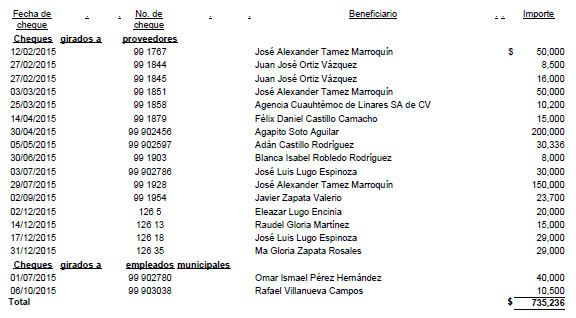 De lo anterior no se localizó ni fue exhibida durante la auditoría, la documentación original que compruebe que lo erogado y registrado se ejerció en la atención de las actividades propias de la función municipal, de conformidad a lo establecido en el artículo 15 de la Ley de Fiscalización Superior del Estado de Nuevo León, y numeral 86 párrafo quinto, de la Ley del Impuesto sobre la Renta, la cual deberá estar debidamente integrada y relacionada con los documentos que se elaboran internamente, que se incluyeron en cada póliza de cheque.Análisis de la Auditoría Superior del EstadoSe analizó la aclaración y la documentación presentada por el Ente Público y el Extitular del Municipio, lo cual solventa parcialmente la irregularidad detectada por la cantidad de $29,000 debido a que se presentó la documentación justificativa del gasto, que consiste en copias fotostáticas simples de la póliza de cheque número 126 35, con su respectivo comprobante fiscal, copia de credencial del IFE y fotografías, asimismo, se adjunto otra información relacionada con las pólizas de cheque y de transferencias revisadas durante la auditoría que se encuentran integradas a los papeles de trabajo, quedando una diferencia económica no solventada por importe de $706,236, debido a que no se exhibieron los comprobantes fiscales que amparen lo erogado, en relación a las pólizas de cheque y de transferencias contabilizadas que se detallan a continuación:Acción emitida:Pliego Presuntivos de Responsabilidades.Promoción de Fincamiento de Responsabilidad Administrativa.11. Se efectuaron pagos a nombre de diversas personas físicas y morales por los conceptos abajo enunciados, observando que los cheques expedidos según sus copias no tenían impresa la leyenda "Para Abono a Cuenta del Beneficiario", incumpliendo lo establecido en el artículo 27 fracción III, último párrafo, de la Ley del Impuesto Sobre la Renta, como ejemplo de lo anterior se detallan las pólizas de cheques siguientes:Acción emitida:Promoción de Fincamiento de Responsabilidad Administrativa.Recomendaciones en Relación a la Gestión o Control Interno.12. Se registraron pagos por valor de $2,621,608.00, mismos que únicamente se sustentan con la póliza contable correspondiente, y de los cuales no se localizó ni exhibió durante la auditoría, el comprobante fiscal y la documentación original que compruebe que lo erogado y registrado se ejerció en la atención de las actividades propias de la función municipal, de conformidad a lo establecido en el artículo 15 de la Ley de Fiscalización Superior del Estado de Nuevo León, y numeral 86 párrafo quinto, de la Ley del Impuesto sobre la Renta, siendo según los registros contables las transacciones que se mencionan a continuación:En complemento a la integración anterior, a continuación se describen los nombres a quien se expidieron los cheques o transferencias, así como, el Capítulo del gasto y su concepto, en el cual se registró la erogación.Análisis de la Auditoría Superior del EstadoSe analizó la aclaración y la documentación presentada por el Extitular del Municipio, solventando parcialmente la irregularidad detectada por un importe de $1,288,595.00, debido a que se adjuntó la documentación justificativa de lo erogado, que consiste en copias fotostáticas simples de pólizas de cheque y de transferencias, con sus respectivos comprobantes fiscales, remisiones, órdenes de compra, cartas solicitud y fotografías, entre otra información, en el caso de las transacciones contabilizadas que se mencionan a continuación:Subsistiendo una diferencia económica no solventada por $1,333,013.00, debido a que no se presentó el soporte documental que compruebe los pagos de las pólizas de cheque y de transferencias contabilizadas, como sus respectivos comprobantes fiscales, remisiones y órdenes de compra, siendo las transacciones registradas que se detallan a continuación:Acción emitida:Pliego Presuntivos de Responsabilidades.Promoción de Fincamiento de Responsabilidad Administrativa.13. Se efectuaron pagos por valor de $3,820,083.00, registrados en diversos conceptos de gastos mediante transferencias bancarias o cheques expedidos a nombre de los personas físicas y morales enunciadas en la integración que se incluye abajo, amparados con las pólizas contables y su respectivo comprobante fiscal, observando que lo erogado no se justifica con la evidencia documental complementaria que demuestre que el origen de los gastos ejercidos, proviene de la atención de las actividades propias de la función municipal, debidamente autorizadas por quienes solicitaron y recibieron los bienes o contrataron los servicios, entregaron los apoyos, entre otros conceptos, siendo las transacciones que se detallan a continuación:En complemento a la integración anterior, a continuación se describen los nombres a quien se expidieron los cheques o transferencias, así como, el Capítulo del gasto y su concepto, en el cual se registró la erogación.Acción emitida:Recomendaciones en Relación a la Gestión o Control Interno.14. Durante el ejercicio 2015 se efectuaron pagos a los proveedores y prestadores de servicios que se enuncian abajo, de quienes se visitaron los domicilios señalados en sus comprobantes fiscales, detectando que estos correspondían a casa-habitación ocupadas por familias o no existían, situación que se describe en la última columna de la integración que se presenta posteriormente, observando que no se cuenta con un Padrón de Proveedores con información actualizada, que permita verificar la actividad que realizan, sus datos generales, bienes y servicios que ofrecen, quienes son representantes legales, su capacidad económica y financiera, experiencia comercial, entre otra información, de conformidad a lo establecido en el artículo 24 de la Ley de Adquisiciones, Arrendamientos y Contratación de Servicios del Estado de Nuevo León, y numerales 22 tercer párrafo y 24 del Reglamento de esta Ley.Acción emitida:Promoción de Fincamiento de Responsabilidad Administrativa.Recomendaciones en Relación a la Gestión o Control Interno.SERVICIOS PERSONALESSueldos15. Se observó que los sueldos aprobados y pagados al personal, así como las prestaciones, no están respaldadas con el tabulador de remuneraciones en el que se especifiquen y diferencien la totalidad de sus elementos fijos y variables tanto en efectivo como en especie, documento que se debió adjuntar al presupuesto de egresos autorizado para el año 2015, publicado en el Periódico Oficial del Estado el 26 de diciembre del 2014, de conformidad a lo dispuesto en el artículo 127 párrafos I y II y fracción V, de la Constitución Política de los Estados Unidos Mexicanos.Acción emitida:Promoción de Fincamiento de Responsabilidad AdministrativaRecomendaciones en Relación a la Gestión o Control Interno.16. En el capítulo de egresos Servicios Personales, se registraron mediante pólizas de diario los pagos de sueldos y otras prestaciones al personal por valor de $14,319,470.00, los cuales se integran como sigue:Al respecto, no se localizaron ni fueron exhibidos durante la auditoría, por este tipo de operaciones contabilizadas por el período de enero a octubre de 2015, la evidencia documental original que compruebe y demuestre lo erogado (Nóminas y dispersiones bancarias quincenales, recibos de sueldos firmados, así como los cálculos de los aguinaldos, gratificaciones y liquidaciones pagadas, entre otra información), de conformidad a lo establecido en el artículo 15 de la Ley de Fiscalización Superior del Estado de Nuevo León.Acción emitida:Promoción de Fincamiento de Responsabilidad Administrativa.Recomendaciones en Relación a la Gestión o Control Interno.Sueldos a personal eventual17. Se efectuaron pagos por valor de $401,600 mediante transferencias electrónicas bancarias y con cheque a nombre del C. Alberto Roel Medellín Rojas, empleado municipal de la administración 2012-2015 quien se desempeñaba como auxiliar del departamento de obras públicas, para la liquidación de sueldos del personal eventual contratado para laborar en la rehabilitación de caminos vecinales y otros trabajos, justificados con listas de raya elaboradas por el departamento de obras públicas que indican el nombre del eventual, días del mes laborados, salario diario y total, así como firmas de conformidad, los cuales se registraron con las pólizas contables que se detallan a continuación:Al respecto, no se localizaron ni fueron exhibidos durante la auditoría, los expedientes técnicos de obra, que contengan la documentación que demuestre la utilización de la mano de obra aplicada en la ejecución de los trabajos por administración directa (Programas de inversión autorizado, programas de ejecución, de utilización de recursos humanos y maquinaria y equipo de construcción, proyectos y planos, especificaciones de construcción programa de suministro de materiales y el presupuesto correspondiente, entre otra información), de conformidad en los artículos 82, 84, 85 y 86, de la Ley de Obras Públicas para el Estado y Municipios del Estado de Nuevo León. Así como, los documentos de identificación del personal participante, contratos individuales de trabajo por tiempo determinado, listas de asistencia o tarjetas de reloj checador.Además, se observó que a los salarios del personal eventual, no se les retuvo el impuesto que establece el artículo 96 en correlación al 94, de la Ley del Impuesto Sobre la Renta vigente en el ejercicio 2015, incumpliéndose con la obligación establecida en el numeral 86 fracción V párrafo quinto de la citada Ley.Acción emitida:Promoción de Fincamiento de Responsabilidad Administrativa.Recomendaciones en Relación a la Gestión o Control Interno.MATERIALES Y SUMINISTROSCombustibles18. Durante el ejercicio 2015 se registraron pagos por valor de $10,264,043.00, por concepto de consumo de combustible, principalmente suministrado a vehículos municipales, así como a las unidades del personal que los utilizan para el desarrollo de su función y en casos emergentes en apoyo a diversos particulares, los cuales se registraron en los conceptos que se detallan a continuación: Observando que no se tienen bitácoras debidamente autorizadas por vehículo oficial, que identifiquen diariamente los litros e importes surtidos, kilometraje recorrido y lugares visitados, entre otros datos, que faciliten información y permitan medir su eficiencia, eficacia y economía de este tipo de gastos.Asimismo, por lo que respecta a vehículos propiedad del personal municipal que los utilizan para el desarrollo de su función, se observó que no se tienen establecidos lineamientos de control para autorización de este tipo de apoyos, en los cuales entre otros asuntos se refiera y compruebe para que actividades se utilizaron sus vehículos y cuando se realizaron estas, distancias que se recorrieron, importe autorizado a entregar y su periodicidad, entre otra información.Acción emitida:Recomendaciones en Relación a la Gestión o Control Interno.Gasolina y Diesel19. En el capítulo de Materiales y Suministros se contabilizaron gastos por consumos de combustible por valor de $10,264,043, los cuales se desglosan a continuación:En los conceptos anteriores se registraron pagos a la empresa denominada Combustibles y Lubricantes Ramírez, S.A. de C.V. por valor de $8,028,034, efectuados por transferencias electrónicas bancarias, los cuales se detallan en la integración que se incluye abajo, observando que este tipo de erogaciones no se justifican con la evidencia documental que compruebe la recepción del combustible por parte del Municipio, así como, la que demuestre que fue suministrado a los vehículos oficiales para su consumo; cabe enfatizar que este establecimiento está ubicado en el territorio municipal de Doctor Arroyo, Nuevo León, el cual se encuentra a una distancia aproximada de 90 kilómetros en relación al Municipio de General Zaragoza, Nuevo León.Relación de pagos efectuados a la empresa Combustibles y Lubricantes Ramírez, S.A. de C.V.:Ref. 1: Corresponden a pagos registrados cuyas pólizas contables y sus comprobantes fiscales, no se localizaron ni fueron exhibidos durante la auditoría, los cuales ascienden a $1,914,336.00.Ref. 2: Conciernen a póliza registradas, cuyos comprobantes fiscales no se localizaron ni fueron exhibidos durante la auditoría, los cuales suman $700,000.00.Asimismo, por los pagos efectuados a la empresa, se identificaron transacciones contabilizadas por valor de $2,614,336, que no fueron localizados ni exhibidos durante la auditoría, los comprobantes fiscales que demuestren que lo erogado y registrado se ejerció en la atención de las actividades propias de la función municipal, de conformidad a lo establecido en el artículo 15 de la Ley de Fiscalización Superior del Estado de Nuevo León, y numeral 86 párrafo quinto, de la Ley del Impuesto sobre la Renta, los cuales se identifican en la integración anterior en la columna de Ref. con los números 1 y 2.Además, mediante la contestación recibida al requerimiento de información entregado por la Auditoría Superior del Estado a la empresa citada, se detectaron pagos con sus respectos comprobantes fiscales por valor de $ 1,379,772, que no están contabilizados con la evidencia documental que compruebe la recepción del combustible por parte del Municipio, así como, la que demuestre que fue suministrado a los vehículos oficiales para su consumo, los cuales se desglosan a continuación:Análisis de la Auditoría Superior del EstadoSe analizó la aclaración y la documentación presentada por el Extitular del Municipio, que consiste en copias fotostáticas simples de las pólizas de transferencias números 99 902573 y 99 903026, con sus respectivos comprobantes fiscales, vales de combustible, cartas de solicitud e identificaciones oficiales, así como, de soporte documental de pólizas de transferencias revisadas durante la auditoría que se encuentran integradas a los papeles de trabajo, lo cual no solventa lo observado, ya que lo manifestado en su respuesta no desvirtúa lo señalado en relación a la recepción del combustible por parte del Municipio, ni que este fue suministrado a vehículos oficiales, derivado de la distancia donde se encuentra la gasolinera y de la carencia de infraestructura para almacenar la gasolina en áreas municipales.Además en relación al inciso a), se solventa parcialmente la irregularidad detectada por un importe de $975,833, ya que se adjuntó la documentación justificativa de los pagos realizados, como sus pólizas contables con sus respectivas transferencias bancarias, comprobantes fiscales, vales de combustible, entre otra información, subsistiendo una diferencia económica sin solventar por la cantidad de $1,638,503, debido a que no se exhibió la evidencia documental que demuestre lo erogado, como son las pólizas contables, transferencias bancarias, comprobantes fiscales y vales de combustible, siendo las transferencias contabilizadas que se detallan a continuación:Acción emitida:Pliego Presuntivos de Responsabilidades.Promoción de Fincamiento de Responsabilidad Administrativa.Mantenimiento de vehículos20. En el año 2015 se registraron erogaciones por valor de $1,900,826 derivados por el mantenimiento preventivo y correctivo de unidades oficiales, observando que no se tienen bitácoras debidamente autorizadas para el control de este tipo de gastos, que faciliten información y permitan medir su eficiencia, eficacia y economía, los cuales según los registros contables, sus saldos por este concepto al 31 de diciembre de 2015, se integran a continuación:De los conceptos anteriormente señalados, se muestran ejemplos de algunos pagos realizados:Acción(es) o recomendación(es) emitida(s):Recomendaciones en Relación a la Gestión o Control Interno.SERVICIOS GENERALESGastos de gestoría21. Se efectuaron pagos a través de transferencias electrónicas bancarias y con cheques expedidos a nosotros mismos por importe de $1,369,207 al personal municipal enunciados en la integración que se incluye abajo, amparados en algunos casos con sus respectivos comprobantes fiscales, los cuales se detallan a continuación:De lo anterior, no se localizó ni exhibió durante la auditoría, el comprobante fiscal y la documentación original por valor de $280,339, que compruebe que lo erogado y registrado se ejerció en la atención de las actividades propias de la función municipal, de conformidad a lo establecido en el artículo 15 de la Ley de Fiscalización Superior del Estado de Nuevo León, y numeral 86 párrafo quinto, de la ley del Impuesto sobre la Renta.Asimismo, se observó que lo erogado por valor de $1,369,207 no se justifica con la evidencia documental complementaria que demuestre que el origen de los gastos ejercidos, proviene de la atención de las actividades propias de la función municipal, debidamente autorizadas por quienes solicitaron y recibieron los bienes o contrataron los servicios, entre otros conceptos.Acción emitida:Pliego Presuntivos de Responsabilidades.Promoción de Fincamiento de Responsabilidad Administrativa.Recomendaciones en Relación a la Gestión o Control Interno.DISPONIBILIDADBANCOSConciliaciones Bancarias22. Al cierre del ejercicio 2015 se tienen registradas contablemente 93 cuentas bancarias que reflejan un importe total de $19, 957,772.00, el cual se integra por las cuentas que se detallan a continuación:Descripción de las referenciasCuentas bancarias que corresponden a la Administración 2015-2018.Cuentas bancarias de la Administración 2012-2015 y anteriores.Observando que de las cuentas mencionadas anteriormente, no se localizaron ni exhibieron durante la auditoría, las conciliaciones bancarias de diciembre de 2015, ni las que correspondían a los meses anteriores, al mes y año citados, las cuales se identifican en la integración anterior con la referencia b); que permitan verificar la razonabilidad del saldo registrado en Bancos. Esta situación representa riesgos en el manejo de los recursos municipales, debido a que las conciliaciones bancarias son el control más importante para la administración del efectivo, incumpliéndose con lo establecido en los artículos 184 y 185 de la Ley de Gobierno Municipal del Estado de Nuevo León.Análisis de la Auditoría Superior del EstadoSe analizó la documentación presentada por el Ente Público, que consiste en copias fotostáticas certificadas de la conciliación bancaria de diciembre de 2015 de la cuenta contable 10301-124, con su respectivo estado de cuenta bancario y de la balanza con detalle de movimientos del 01 al 31 de diciembre de 2015, subsistiendo la irregularidad detectada de normatividad, debido a que la evidencia exhibida, no acredita el cumplimiento de lo señalado, ya que se adjuntó únicamente la conciliación al mes de diciembre de 2015, de solo una de las cuentas bancarias.Acción emitida:Promoción de Fincamiento de Responsabilidad Administrativa.Recomendaciones en Relación a la Gestión o Control Interno.Cargos y retiros bancarios por depósitos electrónicos a cuentas de empleados23. De la revisión de los movimientos de pagos reportados en los estados bancarios de enero a octubre de 2015, emitidos por BANORTE, S.A. de la cuenta concentradora número 0849601301 a nombre del Municipio, se detectaron cargos o retiros por depósitos electrónicos a cuentas de terceros no especificados por valor de $1,884,048 no contabilizados, de los cuales además no se localizaron ni fueron exhibidos durante la auditoría, los comprobantes fiscales y la evidencia documental contable, que demuestre que este tipo de erogaciones corresponden a gastos propios de la función municipal, siendo las transacciones que se detallan a continuación:Acción emitida:Pliegos Presuntivos de Responsabilidades.Promoción de Fincamiento de Responsabilidad Administrativa.Cargos y retiros domiciliados por seguros24. De la revisión de los movimientos de pagos reportados en los estados bancarios de enero a octubre de 2015, emitidos por BANORTE, S.A. de la cuenta concentradora número 0849601301 a nombre del Municipio, se detectaron cargos domiciliados por cobranza de seguros por valor de $110,253 no contabilizados, de los cuales además no se localizaron ni fueron exhibidos durante la auditoría, los comprobantes fiscales y la evidencia documental contable, que demuestre que este tipo de erogaciones corresponden a gastos propios de la función municipal, siendo las transacciones que se detallan a continuación:Análisis de la Auditoría Superior del EstadoSe analizó la documentación presentada por el Extitular del Municipio, que consiste en copias fotostáticas simples de las pólizas de seguro de diversos automóviles, entre las cuales se identificó que una de las pólizas por valor de $13,179 correspondía a un vehículo oficial, con lo cual se solventa parcialmente lo observado en la cantidad de $13,719, subsistiendo lo del aspecto económico por $96,534, debido a que la evidencia documental exhibida no justifica que dichos cargos bancarios, corresponden a seguros de unidades oficiales.Acción emitida: Pliego Presuntivos de Responsabilidades.Promoción de Fincamiento de Responsabilidad Administrativa.Fondo de aportaciones para el fortalecimiento municipal25. El saldo al cierre del ejercicio 2015 de las cuentas de cheques específica del Fondo de Aportaciones para el Fortalecimiento de los Municipios y de las Demarcaciones Territoriales del Distrito Federal ascienden a $451,984 y se integran como sigue:Por lo anterior, durante el año de 2015 se recibieron aportaciones federales por valor total de $3,140,387, detectando que por los meses de enero a octubre del año citado, el importe de $2,297,956 se depósito y traspaso a la cuenta bancaria concentradora de gasto corriente del municipio, no localizando ni siendo exhibido durante la auditoría, la evidencia documental que acredite que la aplicación de los recursos se destinó a la satisfacción de sus requerimientos, dando prioridad al cumplimiento de sus obligaciones financieras, al pago de derechos y aprovechamientos por concepto de agua, descargas de aguas residuales, a la modernización de los sistemas de recaudación locales, mantenimiento de infraestructura, y a la atención de las necesidades directamente vinculadas con la seguridad pública de sus habitantes, de conformidad a lo establecido en el artículo 37, de la Ley de Coordinación Fiscal. Los depósitos y traspasos se integran como sigue:Acción emitida:Promoción de Fincamiento de Responsabilidad Administrativa.Informe a la Auditoría Superior de la Federación.Fondo de aportaciones para la infraestructura social26. El saldo al cierre del ejercicio 2015 de la cuenta de cheque específica de la Administración Municipal 2012-2015 para el Fondo de Aportaciones para la Infraestructura Social asciende a $7, la cual se tiene con la institución bancaria BANORTE y su número de cuenta es 0270183009.Por lo anterior, durante el año de 2015 se recibieron aportaciones federales por valor total de $10,973,974, detectando que por los meses de febrero a octubre del año citado, el importe de $9,035,243 se depositó y traspasó a la cuenta bancaria concentradora de gasto corriente del municipio, no localizando ni siendo exhibido durante la auditoría, la evidencia documental que acredite que la aplicación de los recursos se destinó exclusivamente al financiamiento de obras, acciones sociales básicas y a inversiones que beneficien directamente a población en pobreza extrema, localidades con alto o muy alto nivel de rezago social conforme a lo previsto en la Ley General de Desarrollo Social, y en las zonas de atención prioritaria, de conformidad a lo establecido en el artículo 33, de la Ley de Coordinación Fiscal. Los depósitos y traspasos se integran como sigue:Acción emitida:Promoción de Fincamiento de Responsabilidad Administrativa.Informe a la Auditoría Superior de la Federación.CUENTAS POR COBRARDeudores diversos27. El saldo al 31 de diciembre de 2015 de Deudores Diversos asciende a $250,409 y se integra por adeudos del personal municipal, causados por préstamos que les fueron otorgados, observando que lo pendiente por recuperar proviene de ejercicios anteriores y no se cuenta con la evidencia documental para ejercer las gestiones de cobro al respecto, asimismo, existen registros individuales con saldo contrario a su naturaleza deudora que se debieron de investigar para su depuración, como ejemplo de esto se detallan los casos siguientes:Acción emitida:Recomendaciones en Relación a la Gestión o Control Interno.Gastos por comprobar28. De la cuenta de Gastos a comprobar que asciende a $450,401.00, se seleccionaron saldos para verificar su comprobación posterior de los anticipos otorgados a diversos empleados municipales, no localizando ni siendo exhibida la documentación que evidencie los gastos efectuados o en su defecto las gestiones ejercidas para recuperar los saldos y/o proceder a realizar los registros contables para la depuración de los mismos, de los cuales se mencionan como ejemplo los siguientes:Además, no se localizaron ni se exhibieron durante la auditoría, los lineamientos por escrito autorizados para la administración y control de los gastos a comprobar, en los que se establezcan criterios y tiempos máximos para la reposición, requisitos de comprobación de gastos, entre otros procedimientos.Acción emitida:Recomendaciones en Relación a la Gestión o Control Interno.CUENTAS POR PAGARAcreedores diversos29. Se realizaron pagos por valor de $1, 375,000.00, mediante cheques expedidos a favor del C. Juan Arturo Guevara Soto, quien fungía como Presidente Municipal en la Administración 2012-2015, por concepto de liquidación de préstamos que le efectuó al Municipio, las cuales se registraron con las pólizas de cheque que se detallan a continuación:Por lo anterior, para acreditar los pagos efectuados al Ex-Presidente Municipal, posteriormente se registró la póliza de diario 2015100015 de fecha 01 de octubre de 2015 por valor de $1, 431,125.00, para contabilizar los préstamos que le otorgó a la Administración Municipal, y con la cual se canceló el saldo deudor de la cuenta de acreedores diversos, que se integraba por los importes de $1,375,000.00, por la liquidación del empréstito y $56,125 de intereses devengados de otros créditos obtenidos.Observando que los pagos entregados al Ex-Presidente Municipal son indebidos, ya que no existe la evidencia documental sobre el ingreso de los préstamos que otorgó a la Hacienda Municipal, que demuestre su recepción y depósito en las cuentas bancarias del Municipio, los cuales se registraron con la póliza de diario 2015100015 antes mencionada. Asimismo al respecto, no existe autorización expresa, para que se haya contratado el préstamo con el servidor público.Acción emitida:Pliegos Presuntivos de Responsabilidades.Promoción de Fincamiento de Responsabilidad Administrativa.Interposición de Denuncias Penales.Impuesto sobre nóminas30. Se observó que la Administración Municipal no determinó el cálculo del Impuesto sobre Nóminas causado con tasa del 3% sobre la base de las remuneraciones liquidadas al personal, de enero a diciembre de 2015, ni presentó las declaraciones mensuales de pago correspondientes, ante las oficinas recaudadoras de la Secretaría de Finanzas y Tesorería General del Estado de Nuevo León, de conformidad con lo establecido en los artículos 154, 155, 156, 157 y 158, de la Ley de Hacienda del Estado de Nuevo León. Estos pagos no generan flujo de efectivo, se formalizan mediante la expedición y entrega del recibo oficial de Gobierno del Estado de Nuevo León, originando este proceso un movimiento virtual.Acción emitida:Promoción de Fincamiento de Responsabilidad Administrativa.Recomendaciones en relación a la Gestión o Control Interno.Impuestos por pagar31. Se observó que no se presentaron las declaraciones de los pagos provisionales de las retenciones del Impuesto Sobre la Renta aplicables a los salarios del personal de enero a diciembre de 2015, que se debieron enterar a Servicio de Administración Tributaria, de conformidad con lo establecido en el artículo 96 primero y penúltimo párrafo de la Ley del Impuesto Sobre la Renta vigente en el año 2015, las cuales al cierre del ejercicio según los registros contables ascendían a $ 681,581.00, los cuales se integran como sigue:Acción emitida:Promoción de Fincamiento de Responsabilidad Administrativa.Promoción del Ejercicio de la Facultad de Comprobación Fiscal.Recomendaciones en Relación a la Gestión o Control Interno.PATRIMONIOEQUIPO DE TRANSPORTE Y MAQUINARIAEquipo de transporte32. En sesión ordinaria número 28 celebrada el 02 de mayo de 2015, el R. Ayuntamiento acordó la baja de 11 vehículos oficiales por condiciones de chatarra, para su destrucción o venta, siendo las unidades que se mencionan continuación:Al respecto, no se localizó ni fue exhibido durante la auditoría, la evidencia documental que demuestre la destrucción o venta de los bienes mencionados, ni fueron encontrados físicamente en las instalaciones de la Administración Municipal. Cabe señalar que el vehículo Chevrolet Cheyenne Crew Cab 4X4 modelo 2008 No. de serie 3GCEK13M58G229060, se lo adjudicó el Lic. Oscar Javier Hernández Hernández, Secretario del Ayuntamiento de la Administración 2012-2015, según oficio No. TMT/25/2015 de fecha 7 de octubre de 2015, en el cual recibe la factura original correspondiente.Acción emitida:Promoción de Fincamiento de Responsabilidad Administrativa.Recomendaciones en Relación a la Gestión o Control Interno.NORMATIVIDADSesiones del Republicano Ayuntamiento33. El R. Ayuntamiento de la Administración Municipal 2012-2015 se reunió para llevar a cabo la celebración de las sesiones ordinarias que se detallan a continuación:Observando que por el periodo de enero a octubre de 2015, el R. Ayuntamiento realizó tres sesiones ordinarias, debiendo sesionar obligatoriamente cuando menos dos veces por mes, de conformidad a lo establecido en el artículo 32 fracción I de la Ley Orgánica de la Administración Pública Municipal del Estado de Nuevo León.Acción emitida:Promoción de Fincamiento de Responsabilidad Administrativa.Recomendaciones en Relación a la Gestión o Control Interno.INFORMES DE AVANCE DE GESTIÓN FINANCIERA34. No se presentaron al H. Congreso del Estado los Informes de Avance de Gestión Financiera correspondientes a la información relativa a los meses de enero a marzo, abril a junio, julio a septiembre y octubre a diciembre de 2015 dentro del último día hábil del mes inmediato posterior a dichos periodos, incumpliendo la obligación establecida en los artículos 2 fracción XII y 14, de la Ley de Fiscalización Superior del Estado Nuevo León, el numeral 26 inciso c), fracción VIII, de la Ley Orgánica de la Administración Pública Municipal del Estado de Nuevo León y el artículo 33 fracción III, inciso e), de la Ley de Gobierno Municipal del Estado de Nuevo León, los cuales se exhibieron en las fechas siguientes:Acción emitida:Promoción de Fincamiento de Responsabilidad Administrativa.Recomendaciones en Relación a la Gestión o Control Interno.ACTA DE ENTREGA – RECEPCIÓNCuenta pública35. La instalación y protesta del Ayuntamiento 2015-2018 se realizó el 30 de octubre de 2015, según acta de sesión solemne, observando que la administración saliente en la información que entregó no incluyó el informe por escrito de la cuenta pública correspondiente al último año de su gestión y los programas de trabajo, asimismo, el acta de entrega-recepción, no esta firmada por los síndicos ni los testigos, incumpliendo la responsabilidad establecida en los artículos 24 y 26 Inciso c) fracción V, de la Ley Orgánica de la Administración Pública Municipal del Estado de Nuevo León.Acción emitida:Promoción de Fincamiento de Responsabilidad Administrativa.Recomendaciones en Relación a la Gestión o Control Interno.OBRA PÚBLICADe un importe registrado para obras o servicios por contrato y en su caso, obras por administración directa, por valor de $ 4, 661,043.00, se seleccionaron $ 3, 709,783.00, que representan un 80%.DESARROLLO URBANO Y ECOLOGÍAObras Públicas DirectasNota: Esta obra registró inversión de acuerdo con lo siguiente:36. No se localizó ni fue exhibida durante la auditoría, la documentación que permita verificar que la obra fue incluida en el presupuesto anual del ejercicio 2015, acorde con lo dispuesto en el artículo 18, fracción IV, en relación con los artículos 19 y 22, de la LOPEMNL.Acción emitida:Promoción de Fincamiento de Responsabilidad Administrativa.Recomendaciones en Relación a la Gestión o Control Interno.37. No se localizó ni fue exhibida durante la auditoría, la documentación que permita verificar que el Ente Público contaba con saldo disponible dentro de su presupuesto autorizado y aprobado previo a la realización de la obra, obligación establecida en el artículo 26, párrafo primero, de la LOPEMNL.Acción emitida:Promoción de Fincamiento de Responsabilidad Administrativa.38. No se localizó ni fue exhibida durante la auditoría, la documentación en la cual se precise la solución para la atención del drenaje pluvial, obligación establecida en el artículo 4, párrafo segundo, de la LCRPENL, en relación con la NTEPNL-01-EP, Capítulo 03. Hidrología y drenajes, de las NTPENL.Acción emitida:Promoción de Fincamiento de Responsabilidad Administrativa.39. No se localizó ni fue exhibida durante la auditoría, la documentación que compruebe que el contratista presentó previamente a la firma del contrato, el nombre del Laboratorio Acreditado y del Profesional Responsable, que validarían técnicamente el cumplimiento de las disposiciones de esta Ley, obligación establecida en el artículo 7, párrafo cuarto, de la LCRPENL y a la NTEPNL-03-C, Capítulos 01. Certificación de laboratorios y 02. Certificación Profesional Responsable, de las NTPENL.Acción emitida:Promoción de Fincamiento de Responsabilidad Administrativa.40. No se localizaron ni fueron exhibidos durante la auditoría, los estudios de tránsito que determinaron el Tránsito Diario Promedio Anual (TDPA) y el nivel de tráfico pesado, obligación establecida en el artículo 15, párrafo primero, de la LCRPENL, en relación con la NTEPNL-01-EP, Capítulo 01. Ingeniería de tránsito, de las NTPENL.Acción emitida:Promoción de Fincamiento de Responsabilidad Administrativa.41. No se localizaron ni fueron exhibidos durante la auditoría, los estudios de geotecnia que establecieron la formación de terracerías, determinados a partir de su resistencia, medido en función del Valor Soporte de California, obligación establecida en el artículo 17, de la LCRPENL, en relación con la NTEPNL-01-EP, Capítulo 02. Geotecnia, de las NTPENL.Acción emitida:Promoción de Fincamiento de Responsabilidad Administrativa.42. No se localizó ni fue exhibida durante la auditoría, la sección de pavimento seleccionado a partir del catálogo de secciones de pavimento o en su caso, el diseño del pavimento, de acuerdo con las Normas Técnicas Estatales, elaborado y autorizado por su respectivo Profesional Responsable acreditado ante la Secretaría de Desarrollo Sustentable, obligación establecida en el artículo 20, párrafo primero, segundo, de la LCRPENL, en relación con las NTEPNL-02-DP, Capítulos 01, inciso B y 02 inciso B, y NTEPNL-03-C, Capítulo 02, inciso B, párrafos tercero, cuarto, y último, de las NTPENL.Acción emitida:Promoción de Fincamiento de Responsabilidad Administrativa.43. No se localizaron ni fueron exhibidos durante la auditoría, los parámetros de los límites de fricción y textura permisibles para las vialidades urbanas, obligación establecida en el Capítulo Tercero, Textura y Acabados, Sección Primera, Características y Especificaciones de las Vialidades, de la LCRPENL.Acción emitida:Promoción de Fincamiento de Responsabilidad Administrativa.44. No se localizaron ni fueron exhibidas durante la auditoría, las especificaciones particulares de la calidad del material para las capas de terracerías, base hidráulica y carpeta con concreto hidráulico, obligación establecida en los artículos 37; 60; y 79, de la LCRPENL.Acción emitida:Promoción de Fincamiento de Responsabilidad Administrativa.45. No se localizaron ni fueron exhibidos durante la auditoría, los ensayos necesarios para el control de calidad del material previo a su colocación, de acuerdo con el método de control de calidad que fijen para las capas de terracerías, base hidráulica y carpeta con concreto hidráulico, realizados por un Laboratorio Certificado por la Secretaría de Desarrollo Sustentable, obligación establecida en los artículos 39, párrafo primero; 61, párrafo primero; y 81, párrafo primero; en relación con el artículo 6, párrafo primero y segundo, de la LCRPENL y a la NTEPNL-03-C, Capítulo 01. Certificación de Laboratorios, de las NTPENL.Acción emitida:Promoción de Fincamiento de Responsabilidad Administrativa.46. No se localizaron ni fueron exhibidos durante la auditoría, los ensayos necesarios para el control de calidad del material durante su ejecución, realizados por un Laboratorio Certificado y validados por un Profesional Responsable, así como la verificación por parte de los mismos para la recepción de los trabajos, de acuerdo con el método de control de calidad establecidos para las capas de terracería, base hidráulica, carpeta con concreto hidráulico, obligación establecida en los artículos 39, párrafo segundo; 61, párrafo segundo; y 81, párrafo segundo; en relación con los artículos 8, 40, 41, 62, 63, 82 y 83, de la LCRPENL; y a la NTEPNL-03-C, Capítulos 01. Certificación de laboratorios y 02. Certificación Profesional Responsable, de las NTPENL.Acción emitida:Promoción de Fincamiento de Responsabilidad Administrativa.47. En la revisión del expediente, se encontró que de los recursos ejercidos del Fondo de Aportaciones para la Infraestructura Social Municipal (FISM), $1,030,107 fueron aplicados en trabajos realizados para las calles Buganvilias, Benito Juárez , Miguel Hidalgo y Francisco I. Madero, en la Cabecera Municipal, detectando en el decreto emitido por el H. Congreso de la Unión y publicado en el Diario Oficial de la Federación el 3 de diciembre de 2014, en el cual se realiza la declaratoria de Zonas de Atención Prioritaria para el año 2015, que en ellas no se ejecutó la obra en referencia; además, de conformidad con los Indicadores de Rezago Social, mencionados en el Informe Anual sobre la Situación de Pobreza y Rezago Social 2015 del Ente Público, emitidos por la Secretaría de Desarrollo Social (SEDESOL), la zona en que se ejecutó la obra no se encuentra en los citados Indicadores, siendo que el municipio cuenta con localidades que tienen grados de rezago social "Muy alto" y "Alto", las cuales son prioridad para recibir el beneficio del recurso, de lo cual no se localizó ni fue exhibida durante la auditoría, la aplicación del Instrumento vigente para la identificación de los beneficiarios de la SEDESOL (Cuestionario Único de Información Socioeconómica, CUIS), con su correspondiente documento que demuestre la evaluación y determinación de los hogares y personas en pobreza extrema por parte de la SEDESOL, con los cuales se acredite que tal inversión beneficia directamente a población en pobreza extrema; lo anterior, de conformidad con lo establecido en el artículo 33, párrafo primero; y apartado A, antepenúltimo párrafo, de la LCF; en relación con los numerales 1.3 Definiciones y 2.3 Proyectos FAIS, apartado B. Para la realización de proyectos con recursos del FISMDF, fracción II, del Acuerdo por el que se modifica el diverso por el que se emiten los LGOFAIS, publicado el 12 de marzo de 2015, en el Diario Oficial de la Federación.Acción emitida:Promoción de Fincamiento de Responsabilidad Administrativa.Informe a la Auditoría Superior de la Federación.Recomendaciones en Relación a la Gestión o Control Interno.FONDO PARA INFRAESTRUCTURA SOCIAL MUNICIPALFondo de Infraestructura48. No se localizó ni fue exhibida durante la auditoría, la documentación que permita verificar que la obra fue incluida en el presupuesto anual del ejercicio 2015, acorde con lo dispuesto en el artículo 18, fracción IV, en relación con los artículos 19 y 22, de la LOPEMNL.Acción emitida:Promoción de Fincamiento de Responsabilidad Administrativa.Recomendaciones en Relación a la Gestión o Control Interno.49. No se localizó ni fue exhibida durante la auditoría, la documentación que acredite que el Ente Público contaba con la adquisición, propiedad, dominio o regularización de la tenencia del inmueble en donde se ejecutó la obra, previamente a ser adjudicada, obligación establecida en el artículo 19, fracción VIII, de la LOPEMNL.Acción emitida:Promoción de Fincamiento de Responsabilidad Administrativa.50. No se localizó ni fue exhibido durante la auditoría, el presupuesto elaborado por el Ente Público para la obra, ni los análisis de precios unitarios que permitan verificar la aplicación de los costos actualizados de acuerdo con las condiciones que prevalecían en el momento de su elaboración, obligación establecida en el artículo 19, fracción XIII, de la LOPEMNL.Acción emitida:Promoción de Fincamiento de Responsabilidad Administrativa.51. No se localizó ni fue exhibida durante la auditoría, la evidencia documental que compruebe que se llevó a cabo alguno de los procedimientos de contratación descritos en el artículo 24, de la LOPEMNL, para la contratación de la obra en referencia, considerando que para el caso de los procedimientos señalados en la fracción II del citado artículo, se podrán llevar a cabo siempre y cuando el importe de cada operación no exceda de los montos máximos que al efecto se establezcan en la Ley de Egresos del Estado, según lo establece el artículo 92, o en su defecto, la acreditación de estar en alguno de los supuestos para la contratación a través del procedimiento de adjudicación directa señalados en el artículo 93, de la LOPEMNL; documentación, que acorde con el monto, naturaleza de la contratación, circunstancias extraordinarias, o situaciones específicas de los trabajos, aseguraran las mejores opciones disponibles al municipio en cuanto a precio, calidad, financiamiento y oportunidad; que en función del procedimiento seguido consiste en:Licitación Pública e Invitación a cuando menos cinco contratistas:Convocatoria pública o en su caso invitación restringida a cuando menos cinco contratistas, bases, las propuesta técnicas de los participantes, acta de apertura de la propuesta técnica, las propuestas económicas de los participantes, acta de apertura de la propuesta económica, dictamen que sirvió como fundamento para el fallo, acta de fallo, opinión del comité de apoyo para la adjudicación y fallo de los concursos, y el acta de acuerdos sobre opiniones y dictámenes (artículos 24, 32, 51, 53, 55, 56, 58, 59, 98 y 104, de la LOPEMNL).Adjudicación DirectaDictamen en el que se funde y motive según las circunstancias del caso, el ejercicio de la opción de excepción a la licitación (artículo 91, párrafo segundo, de la LOPEMNL).Acción emitida:Promoción de Fincamiento de Responsabilidad Administrativa.Recomendaciones en Relación a la Gestión o Control Interno.52. No se localizó ni fue exhibida durante la auditoría, la documentación que permita verificar que el Ente Público contaba con saldo disponible dentro de su presupuesto autorizado y aprobado previo a la realización de la obra, obligación establecida en el artículo 26, párrafo primero, de la LOPEMNL.Acción emitida:Promoción de Fincamiento de Responsabilidad Administrativa.53. No se localizó ni fue exhibida durante la auditoría, la garantía de cumplimiento del contrato equivalente al diez por ciento del monto contratado, obligación establecida en el artículo 40, fracción II, párrafo segundo, de la LOPEMNL.Acción emitida:Promoción de Fincamiento de Responsabilidad Administrativa.Recomendaciones en Relación a la Gestión o Control Interno.54. No se localizó ni fue exhibida durante la auditoría, en su caso la garantía del anticipo otorgado, obligación establecida en el artículo 40, fracción III, de la LOPEMNL.Acción emitida:Promoción de Fincamiento de Responsabilidad Administrativa.Recomendaciones en Relación a la Gestión o Control Interno.55. No se localizó ni fue exhibido durante la auditoría, el contrato de obra, obligación establecida en el artículo 62, párrafo primero, de la LOPEMNL.Acción emitida:Promoción de Fincamiento de Responsabilidad Administrativa.56. No se localizó ni fue exhibida durante la auditoría, la bitácora de obra, obligación establecida en el artículo 67, fracción I, de la LOPEMNL.Acción emitida:Promoción de Fincamiento de Responsabilidad Administrativa.Recomendaciones en Relación a la Gestión o Control Interno.57. No se localizaron ni fueron exhibidos durante la auditoría, los planos de obra terminada, obligación establecida en el artículo 67, fracción IV, de la LOPEMNL.Acción emitida:Promoción de Fincamiento de Responsabilidad Administrativa.58. No se localizó ni fue exhibida durante la auditoría, la documentación que permita verificar que el contratista comunicó al Ente Público la terminación de los trabajos, obligación establecida en el artículo 78, párrafo primero, de la LOPEMNL.Acción emitida:Promoción de Fincamiento de Responsabilidad Administrativa.59. No se localizó ni fue exhibida durante la auditoría, la garantía equivalente al diez por ciento del monto total ejercido a fin de asegurar que se responda por los defectos, vicios ocultos y cualquier otra obligación en los términos de la Ley, obligación establecida en el artículo 79, párrafo primero, de la LOPEMNL.Acción emitida:Promoción de Fincamiento de Responsabilidad Administrativa.Recomendaciones en Relación a la Gestión o Control Interno.60. No se localizó ni fue exhibida durante la auditoría, el acta de recepción de los trabajos, obligación establecida en el artículo 81, párrafo primero, de la LOPEMNL.Acción emitida:Promoción de Fincamiento de Responsabilidad Administrativa.Recomendaciones en Relación a la Gestión o Control Interno.61. En la revisión del expediente, se encontró que de los recursos ejercidos del Fondo de Aportaciones para la Infraestructura Social Municipal (FISM), $629,899 fueron aplicados en trabajos realizados para el ejido San Francisco, detectando en el decreto emitido por el H. Congreso de la Unión y publicado en el Diario Oficial de la Federación el 3 de diciembre de 2014, en el cual se realiza la declaratoria de Zonas de Atención Prioritaria para el año 2015, que en ellas no se ejecutó la obra en referencia; además, de conformidad con los Indicadores de Rezago Social, mencionados en el Informe Anual sobre la Situación de Pobreza y Rezago Social 2015 del Ente Público, emitidos por la Secretaría de Desarrollo Social (SEDESOL), la zona en que se ejecutó la obra no se encuentra en los citados Indicadores, siendo que el municipio cuenta con localidades que tienen grados de rezago social "Muy alto" y "Alto", las cuales son prioridad para recibir el beneficio del recurso, de lo cual no se localizó ni fue exhibida durante la auditoría, la aplicación del Instrumento vigente para la identificación de los beneficiarios de la SEDESOL (Cuestionario Único de Información Socioeconómica, CUIS), con su correspondiente documento que demuestre la evaluación y determinación de los hogares y personas en pobreza extrema por parte de la SEDESOL, con los cuales se acredite que tal inversión beneficia directamente a población en pobreza extrema; lo anterior, de conformidad con lo establecido en el artículo 33, párrafo primero; y apartado A, antepenúltimo párrafo, de la LCF; en relación con los numerales 1.3 Definiciones y 2.3 Proyectos FAIS, apartado B. Para la realización de proyectos con recursos del FISMDF, fracción II, del Acuerdo por el que se modifica el diverso por el que se emiten los LGOFAIS, publicado el 12 de marzo de 2015, en el Diario Oficial de la Federación.Acción emitida:Promoción de Fincamiento de Responsabilidad Administrativa.Informe a la Auditoría Superior de la FederaciónRecomendaciones en Relación a la Gestión o Control Interno.62. No se localizaron ni fueron exhibidos durante la auditoría, la documentación (factura, carátula de estimación, números generadores, croquis de ubicación, informes fotográficos u otros que haya tenido en cuenta el Ente Público), que acredite la procedencia del pago de los cheques que se mencionan en la tabla, por un importe total de $629,899, que evidencie la ejecución de los conceptos en ellos incluidos, y además, que permita verificar físicamente los citados conceptos, obligación establecida en el artículo 70, párrafo primero y segundo, de la LOPEMNL, de acuerdo con lo siguiente:Es de mencionar que personal del Ente Público, acompañó a personal adscrito a la auditoría, al sitio de los trabajos, (el cual no fue posible corroborar debido a que no se localizó la documentación comprobatoria de su ejecución), detectando desmantelada la estructura y cubierta metálica.Acción emitida:Pliego Presuntivos de Responsabilidades.Promoción de Fincamiento de Responsabilidad Administrativa.Recomendaciones en Relación a la Gestión o Control Interno.APLICACIÓN DE OTRAS APORTACIONESObras63. No se localizó ni fue exhibida durante la auditoría, la garantía equivalente al diez por ciento del monto total ejercido de $ 278,609.00, a fin de asegurar que se responda por los defectos, vicios ocultos y cualquier otra obligación en los términos de la Ley, obligación establecida en el artículo 79, párrafo primero, de la LOPEMNL.Acción emitida:Promoción de Fincamiento de Responsabilidad Administrativa.Recomendaciones en Relación a la Gestión o Control Interno.3x1 Migrantes64. No se localizó ni fue exhibida durante la auditoría, la documentación que permita verificar que el Ente Público cuenta con la adquisición, propiedad o regularización de la tenencia de la tierra, así como la obtención de los permisos de construcción necesarios para la ejecución de la obra en referencia, obligación establecida en el artículo 21, fracción XI, de la LOPSRM.Acción(es) o recomendación(es) emitida(s):Promoción de Fincamiento de Responsabilidad Administrativa.65. Personal adscrito a la Auditoría, realizó inspección según consta en acta de inspección física ASENL-DAOPDU-OP-AI-MU22-02/2015, en fecha 22 de junio de 2016, detectando que solo se han ejecutado los conceptos "Limpieza, trazo y nivelación del área de trabajo por medios manuales y/o mecánicos", "Despalme, corte y acarreos de material producto del corte", "Relleno con material de banco ó con material producto de corte, calculado de acuerdo a secciones de construcción" y "Suministro de base de triturado de 10 cm de espesor promedio", situación que no corresponde con la documentación localizada en el expediente de la obra, esto en razón de que en las estimaciones 1 normal y finiquito, y 1 aditiva, el contratista genera el total de los conceptos contratados, firmando y autorizando dichas las estimaciones el Secretario de Obras Públicas, las cuales fueron presentadas para su aprobación y pago ante la Tesorería Municipal el 12 de agosto de 2015; lo cual hace evidente que se autorizaron para pago, conceptos que no han ejecutados equivalentes a un importe total de $542,418, incumpliendo la obligación establecida en el artículo 54, párrafo primero, de la LOPSRM, en relación con el artículo 113, fracción IX (Las funciones de la residencia serán las siguientes: Autorizar las estimaciones, verificando que cuenten con los números generadores que las respalden) y 115, fracción X (Las funciones de la supervisión serán las que a continuación se señalan: Revisar las estimaciones a que se refiere el artículo 130 de este Reglamento para efectos de que la residencia las autorice y, conjuntamente con la superintendencia, firmarlas oportunamente para su trámite de pago, así como comprobar que dichas estimaciones incluyan los documentos de soporte respectivo), del RLOPSRM.Acción(es) o recomendación(es) emitida(s): Promoción de Fincamiento de Responsabilidad Administrativa.66. No se localizó ni fue exhibida durante la auditoría, la bitácora de obra, obligación establecida en el artículo 122, párrafo primero, en relación con el artículo 125, del RLOPSRM.Acción emitida:Promoción de Fincamiento de Responsabilidad Administrativa.Recomendaciones en Relación a la Gestión o Control Interno.67. Personal adscrito a la Auditoría realizó inspección a la obra, detectando que los conceptos que se muestran en la tabla no fueron ejecutados, determinándose una diferencia entre lo generado y lo ejecutado, por un importe total de $542,418, de acuerdo con lo siguiente:Notas:Importes expresados en pesos y centavos.El importe total ejercido de la obra es por un importe de $665,003, de los cuales en el ejercicio 2015 se ha pagado un importe de $396,768, correspondiente al anticipo y una parcialidad de la estimación 1 normal y finiquito, quedando por pagar un importe de $268,235.Acción(es) o recomendación(es) emitida(s):Promoción de Fincamiento de Responsabilidad Administrativa.Promoción de Intervención de la Instancia de Control Competente.Recomendaciones en Relación a la Gestión o Control Interno.QUINTO.- Con respecto al trámite y resultados obtenidos, derivados de las solicitudes formuladas por el Congreso del Estado, es de señalar lo siguiente:Solicitud 1.-Contenida en el Acuerdo Legislativo número 400, tomado por el Pleno en la sesión del 04 de marzo de 2014, publicado en el Periódico Oficial del Estado de fecha 10 de marzo de 2014, remitido a la Auditoría Superior del Estado, en fecha 03 de abril de 2014 mediante el oficio número 529/2014, emitido por los CC. Presidenta y Secretario de la Comisión de Vigilancia del H. Congreso del Estado, en virtud del cual se instruye a este Órgano Superior de Fiscalización, para que en cumplimiento a lo preceptuado por la Ley de Fiscalización Superior del Estado de Nuevo León, verifique la aplicación por parte del ente fiscalizado, de la  Ley  General de  Contabilidad Gubernamental (LGCG),  así  como  las  disposiciones normativas emitidas por el Consejo Nacional de Armonización Contable (CONAC).Objeto de la revisión.-Para cumplir con lo solicitado, la Auditoría Superior del Estado, programó una revisión específica  con  el  objeto  de  verificar  si la  operación  de   los  sistemas  de  registro  y contabilidad, se encuentran alineados a la LGCG y a la normativa emitida por la CONAC en la materia.Procedimientos de auditoría  realizados.­Para efectuar lo anterior, el procedimiento consistió en solicitar mediante oficio dirigido al titular del ente, el llenado de la guía de cumplimiento de la Ley General de Contabilidad Gubernamental expedida por él CONAC, además se obtuvo durante el desarrollo de la visita domiciliaria ordenada para la revisión y evaluación de la Cuenta Pública, evidencia documental de lo manifestado en relación al grado de avance del trabajo realizado, asimismo, se realizaron consultas con la persona o personas responsables de realizar los registros contables del ente con la previa autorización de su jefe inmediato o con el responsable de la Tesorería Municipal, con el fin de realizar la validación de la guía antes mencionada.Resultados de los procedimientos obtenidos.-Los resultados obtenidos de la referida revisión, se reflejan en la observación indicada en el apartado VI del presente dictamen.Solicitud 2.-Contenida en el Acuerdo Legislativo, tomado por el Pleno en la sesión del 12 de octubre de 2015, remitido a la Auditoría Superior del Estado, en fecha 23 de octubre de 2015 mediante el oficio número C.V. 009/2015, emitido por las CC. Presidenta y Secretaria de la Comisión de Vigilancia del H. Congreso del Estado, en virtud del cual se solicita a este Órgano Superior de Fiscalización, a que en el Programa Anual de Auditorías contemple realizar la fiscalización de las licitaciones que los 51 municipios del Estado de Nuevo León hayan realizado hasta el 31 de octubre del ejercicio fiscal 2015.Objeto de la revisión.- Para cumplir con lo solicitado, la Auditoría Superior del Estado, programó una revisión específica a las áreas de adquisiciones y de obra pública de cada municipio con el objeto de verificar si las operaciones realizadas (Licitaciones) por los 51 municipios en el ejercicio de 2015, se efectuaron de conformidad con la Ley de Egresos del Estado de Nuevo León, Ley de Obras Públicas para el Estado y Municipios de Nuevo León y con la Ley de Adquisiciones, Arrendamientos y Contratación de Servicios del Estado de Nuevo León y su Reglamento en la materia.Procedimientos de auditoría realizados.-Para efectuar lo anterior, el procedimiento consistió en enviar un oficio dirigido al titular del ente, mediante el cual se solicitó un listado de todas las operaciones realizadas mediante el procedimiento de licitación pública e invitación en materia de contratación de bienes, servicios, obra pública, y la adjudicación de concesiones de servicios públicos, llevados durante el ejercicio fiscal 2015. Asimismo, se verificó que los procedimientos de adjudicación se realizaran de conformidad con las leyes respectivas y tomando en cuenta la calidad de los bienes y/o servicios adquiridos, la eficiencia, eficacia, economía, transparencia y honradez, según la normatividad que le es aplicable. Asimismo, derivado de lo anterior, se procedió a verificar los expedientes de cada operación seleccionada, examinando los documentales en ellos contenidos, que entre otra documentación se revisaron las propuestas económicas, acta de aclaraciones, acta de fallo, contrato, facturación, garantías, fianzas, registro en el padrón de proveedores y la documentación correspondiente a su pago.   Resultados de los procedimientos obtenidos.-Los resultados obtenidos de la referida revisión, se reflejan en la observación indicada en el apartado VI del presente dictamen.SEXTO.- En relación a la Cuenta Pública objeto de revisión, no se recibieron denuncias para la revisión, no se recibieron denuncias para la revisión de situaciones excepcionales, en los términos preceptuados en los artículos 136 último párrafo de la Constitución Política del Estado y 37 y 39 de la Ley de Fiscalización Superior del Estado de Nuevo León.SÉPTIMO.- En lo que respecta al apartado IX del Informe que nos presenta la Auditoría Superior del Estado, denominado situación que guardan las observaciones, recomendaciones y acciones promovidas en relación a ejercicios anteriores, el Órgano Técnico Fiscalizador nos presenta los cuadros de observaciones realizadas, en el que se destaca que 8 Pliegos Presuntivos de Responsabilidad se encuentran en trámite.OCTAVO.- Una vez que hemos dado cuenta del contenido del Informe de Resultados y de los comentarios que al efecto realizó la Auditoría Superior del Estado, y de conformidad con lo previsto en el artículo 47 inciso c) del Reglamento para el Gobierno Interior del Congreso del Estado de Nuevo León, los integrantes de esta Comisión, a efecto de sustentar el resolutivo que se propone, nos permitimos consignar las siguientes:CONSIDERACIONES:PRIMERO: La Comisión Primera de Hacienda y Desarrollo Municipal, es competente para analizar el Informe del Resultado de mérito, de acuerdo con lo establecido en los numerales 70, fracción XVI, de la Ley Orgánica del Poder Legislativo del Estado de Nuevo León y 39, fracción XVI, del Reglamento para el Gobierno Interior del Congreso del Estado de Nuevo León. SEGUNDO: La Auditoría Superior del Estado cumplió en su revisión con lo previsto por los artículos 18, 19 y 20 de la Ley de Fiscalización Superior del Estado de Nuevo León.Constatamos que el Informe del Municipio en mención, contiene los comentarios generales que se estipulan en el artículo 49 y 50 de la Ley de Fiscalización Superior del Estado de Nuevo León respecto a los resultados de su gestión financiera, que se ajustaron a los criterios señalados en las Leyes, presupuestos y demás disposiciones aplicables, así como al cumplimiento de los objetivos generales y metas de los programas y subprogramas aprobados.TERCERO: En el informe del resultado emitido por la Auditoría Superior del Estado se destacan fallas administrativas y de control interno, las cuales se enumeran en el apartado VI del referido informe, respecto de  las cuales, la Auditoría, de conformidad con lo dispuesto en el artículo 46 de la Ley de Fiscalización Superior del Estado de Nuevo León, emitió y comunicó a la entidad revisada, las recomendaciones a efecto de que subsanaran las deficiencias que dieran lugar a las fallas en comento.Al respecto, el Órgano dará el seguimiento correspondiente a fin de verificar las acciones que el Organismo realice para corregir las deficiencias detectadas, sin que sea necesario que este Legislativo se manifieste sobre el particular.CUARTO: En relación a las irregularidades señaladas dentro del apartado VI del Informe de Resultados, de las que la Auditoría Superior del Estado ofrece detalle  del referido informe; destacándose las observaciones no solventadas dentro del cuerpo del presente dictamen, respecto de las cuales el Órgano Técnico de Fiscalización dará el seguimiento correspondiente a fin de verificar las acciones que el Municipio realice para corregir las deficiencias detectadas tal y como lo comunicó en el informe de resultados, debiendo dar cuenta a este H. Congreso de las acciones iniciadas y los resultados de las mismas. QUINTO: Ahora bien, queda por resolver sobre la aprobación o rechazo de la cuenta que nos ocupa, a cuyo efecto debemos considerar que las irregularidades detectadas durante la revisión rompen con la razonabilidad que exige el manejo, custodia y aplicación de los ingresos, egresos, fondos y en general de los recursos públicos, así como el cumplimiento de los programas propios de la administración pública municipal.Dado lo anterior, es de estimarse que las observaciones contenidas en el informe de resultados en estudio, son causa suficiente para considerar que la generalidad de la actuación del Ente revisado deba considerarse como deficiente y por lo mismo la entidad revisada no es acreedora a una manifestación de aprobación respecto a su Cuenta Pública para el ejercicio fiscal 2015 de parte de este Poder Legislativo, resultando, por consecuencia la decisión de no aprobar dicha Cuenta Pública.Por lo anteriormente expuesto es que sometemos a la consideración de esta Honorable Asamblea Legislativa el siguiente proyecto de:ACUERDOPRIMERO.- Se tiene por recibido y analizado en tiempo y forma el Informe del Resultado de la CUENTA PÚBLICA 2015, del MUNICIPIO DE GENERAL ZARAGOZA, NUEVO LEÓN.SEGUNDO.- En cumplimiento de lo señalado en el artículo 63 fracción XIII, de la Constitución Política del Estado de Nuevo León, y demás disposiciones legales aplicables, SE RECHAZA la CUENTA PÚBLICA 2015 del MUNICIPIO DE GENERAL ZARAGOZA, NUEVO LEÓN.TERCERO.- Se instruye a la Auditoria Superior del Estado para que continúe con el trámite de los procedimientos para el fincamiento de las responsabilidades a que haya lugar, en los términos del artículo 51 y demás relativos de la Ley de Fiscalización Superior del Estado de Nuevo León.CUARTO.- Remítase copia a la AUDITORÍA SUPERIOR DEL ESTADO DE NUEVO LEÓN y al MUNICIPIO DE GENERAL ZARAGOZA, NUEVO LEÓN, para su conocimiento y efectos legales a que haya lugar.Monterrey, Nuevo León, a Marzo de 2017.COMISIÓN PRIMERA DE HACIENDA Y DESARROLLO MUNICIPALDIP. PRESIDENTEjuan francisco espinoza eguíaImpuestos$193,240Derechos4,022Productos-Aprovechamientos800Participaciones40,576,840Fondo de Infraestructura Social10,974,047Fondo para el Fortalecimiento Municipal3,089,310Fondo Descentralizado797,342Financiamiento-Otros758,640Total$56,394,241Administración Pública$21,312,538Servicios Comunitarios1,196,138Desarrollo Social7,394,424Seguridad Pública y Tránsito303,642Mantenimiento y Conservación de Activos13,301,530Adquisiciones1,405,198Desarrollo Urbano y Ecología2,038,958Fondo de Infraestructura Social Municipal1,938,906Fondo de Fortalecimiento Municipal335,138Obligaciones Financieras225,004Otros575,914Total$50,027,390Fecha de Recibo..No. de Recibo.Concepto.Salario mínimo utilizadoSalario mínimo aplicable23/01/20151016256Trámite de licencia de manejar.$59.00$70.1023/01/20151016281Trámite de licencia de manejar.59.0070.1009/02/20151016557Trámite de licencia de manejar59.0070.1023/01/20151016279Permiso para circular sin placas y tarjeta de circulación.59.0070.1027/01/20151016385Permiso para circular sin placas y tarjeta de circulación.59.0070.106/10/20151016887Permiso para circular sin placas y tarjeta de circulación.59.0070.10Nota: Cifras presentadas en pesos y centavos.Fecha de corte diario de ingresosImporte del corte diario..Fecha del depósitoImporte depositadoDías de desfasamiento13/01/2015$7,96503/02/2015$7,9652114/01/20156,53303/02/20156,5332015/01/20154,77903/02/20154,7791916/01/201510,77003/02/201510,7701819/01/201512,04711/02/201512,0472320/01/20157,56929/10/20157,56928221/01/20159,02129/10/20159,02128122/01/20153,70129/10/20153,70128023/01/20155,76329/10/20155,76327926/01/20158,30029/10/20158,30027627/01/20159,48129/10/20159,48127528/01/20153,42929/10/20153,42927429/01/20152,17529/10/20152,17527330/01/20158,78929/10/20158,78927203/02/20152,78429/10/20152,78426805/02/201595529/10/201595526606/02/20155,81229/10/20155,81226509/02/201585729/10/201585726210/02/201548829/10/201548826111/02/201578229/10/201578226013/02/201554829/10/201554825816/02/201560829/10/201560825517/02/201542729/10/201542725418/02/201532029/10/201532025319/02/20151,09429/10/20151,09425220/02/20158029/10/20158025123/02/201579729/10/201579724824/02/201551829/10/201551824725/02/20151,37929/10/20151,37924626/02/201560029/10/201560024527/02/201520029/10/201520024402/03/20155,97229/10/20155,97224104/03/20152,04229/10/20152,04223905/03/20151,89129/10/20151,89123806/03/201525429/10/201525423709/03/201521229/10/201521223410/03/201533829/10/201533823312/03/20152,00029/10/20152,00023117/03/201551529/10/201551522618/03/20157,02029/10/20157,02022523/03/20154,48629/10/20154,48622024/03/201591129/10/201591121925/03/201512629/10/201512621826/03/20159,00029/10/20159,00021713/04/20158,46629/10/20158,46619916/04/201526629/10/201526619617/04/201535929/10/201535919520/04/20157,45629/10/20157,45619223/04/201565129/10/201565118928/04/201539429/10/201539418405/05/20154,67129/10/20154,67117725/05/201546029/10/201546015704/06/201510,55629/10/201510,55614716/06/201513329/10/201513313522/06/20154,82829/10/20154,82812925/06/20151,26629/10/20151,26612601/07/20151,59229/10/20151,59212010/07/201553629/10/201553611113/07/20152,00029/10/20152,00010814/07/201548729/10/201548710720/07/20151,00429/10/20151,00410123/07/201577829/10/20157789827/07/20152,57429/10/20152,5749404/09/20157,48610/10/20157,4863611/09/20157,93010/10/20157,9302914/09/201513710/10/20151372618/09/20153,07710/10/20153,0772213/10/201532529/10/20153251601/11/20152,00026/11/20152,0002524/11/201578229/03/201678212524/11/20152,00022/06/20162,000210Total$225,552$$225,552Fecha de recibo..No. de recibo..ConceptoImporte26/03/20151016658Fondo descentralizado 2015$101,93613/04/20151016667Renta planta el baral2,00013/04/2015101667810 pacas de forraje con descuento del 50%40021/04/20151016686Pago de venta de cerveza del C. Agapito Soto Aguilar1,19621/04/20151016687Pago de venta de cerveza del C. Alfredo López astillo1,19621/04/20151016688Pago de billar del C. Alfredo López Castillo6,64521/04/20151016689Pago de venta de cerveza del C. Ariel Briones Jaramillo1,19621/04/20151016690Pago de billar del C. Arturo Reyna Guerrero6,64521/04/20151016691Pago de venta de cerveza del C. Baldemar Reyna Soto1,19621/04/20151016692Pago de depósito TKT SIX3,52221/04/20151016693Pago de venta de cerveza del C. Ciriaco Medellín Ávila1,19621/04/20151016694Pago de venta de cerveza del C. Eliseo Moreno Báez1,19621/04/20151016695Pago de venta de cerveza del C. Francisco Jasso Ramírez.1,19621/04/20151016696Pago de venta de cerveza del C. Gustavo Medellín Compean1,19621/04/20151016697Pago de venta de cerveza del C. Heriberto Hernández Soto1,19621/04/20151016698Pago de venta de cerveza del C. Heriberto Hernández Soto3,52221/04/20151016699Pago de venta de cerveza del C. Jesús Antonio Berrones Soto1,19621/04/20151016700Pago de venta de cerveza del C. José Luis Ramírez Pérez3,52221/04/20151016701Pago de venta de cerveza del C. Juan Montoya Gallegos3,52221/04/20151016702Pago de venta de cerveza del C. Juan Torres Gutiérrez1,19621/04/20151016703Pago de venta de cerveza de la C. Ma. de los Ángeles Cerda1,19621/04/20151016704Pago de negocio restaurant de la C. Ma. Nato Pérez Torres3,52221/04/20151016705Pago de venta de cerveza de la C. Ma. Agraciana Maldonado1,19621/04/20151016706Pago de negocio restaurant de la C. Idalia Medellín Ávila3,52221/04/20151016707Pago de venta de cerveza del C. Raúl Serrato Medellín1,19621/04/20151016708Pago de venta de cerveza de la C. Ricarda Rayos Rodríguez1,19621/04/20151016709Pago de venta de cerveza de la C. Rosalinda Morales Medellín1,19621/04/20151016710Pago de venta de cerveza de la C. Teresa Hernández Soto1,19621/04/20151016711Pago de negocio cantina de la C. Timotea Hernández Tovias11,42921/04/20151016712Pago de venta de cerveza del C. Benito Rosales Castillo1,19621/04/20151016713Pago de venta de cerveza del C. Zacarías Castillo Guerrero1,19625/04/20151016799Construcción de camino en el tramo la cueva y melón75,00004/07/20151016923Aportación para oficio No. 139.2944.201575,00004/07/20151016924Aportación para oficio No. 139.2943.201575,00011/07/20151016800Rehabilitación de viviendas rurales localidad Joya de San Diego75,00011/07/20151016802Suministro e instalación de techos lámina localidad Las Avispas75,00014/10/20151016886Construcción de camino en el tramo la cueva y melón75,00029/10/20151016920Suministro e instalación de techos lámina localidad Las Avispas75,00001/11/20151016941Renta de planta el varal del mes de noviembre de 20152,000Total$699,911Fecha de recibo..No. de recibo.Importe.Programa25/04/20151016799$75,000Construcción de caminos04/07/2015101692375,000Sin especificar04/07/2015101692475,000Sin especificar11/07/2015101680075,000Rehabilitación de viviendas rurales11/07/2015101680275,000Instalación de techos de lámina14/10/2015101688675,000Cosntrucción de caminos29/10/2015101692075,000Instalación de techos de láminaTotal$525,000Fecha de recibo.No. de reciboImporte04/06/20161016747$135,00021/07/2016101677790,000Total$225,000ConceptoImportePacas de forraje$8,245Arrendamiento de bienes inmuebles18,000Árboles1,920Fertilizantes14,000Semillas6,580Total$48,745Ref...Fecha de cheque o transferencia..No. de cheque o transferencia..Importe130/06/2015124 900001$38,280117/12/2015127 142,978230/06/201599 189310,662301/10/201599 90310632,671403/06/201599 90270240,000501/10/201599 90302314,775601/10/201599 90302430,911704/06/201599 902703140,000830/06/201599 90279340,000901/10/201599 90310998,8041001/10/201599 196110,0001104/03/201599 90247735,9601201/06/201599 90268258,7701130/06/201599 90274435,9601301/10/201599 90310535,8441401/10/201599 90310838,9201401/10/201599 90311914,8051401/10/201599 90312214,7091530/04/201599 902573825,833501/10/201599 90302383,1611629/10/201599 903089140,8831731/08/201599 902991138,9111818/06/201599 9027335,0001901/10/201599 90310758,0001204/05/201599 90259166,1201201/06/201599 90268216,2401201/10/201599 90309851,2402001/06/201599 90267946,0062101/06/201599 90267438,640230/06/201599 189326,1642101/10/201599 90310222,191601/10/201599 90302439,0152201/10/201599 90311596,960230/06/201599 189326,697230/06/201599 189314,1162302/06/201599 90269620,0002301/10/201599 90310310,0002401/10/201599 19697,4242501/10/201599 90310030,0002501/10/201599 90311665,420230/06/201599 189314,580601/10/201599 90302420,000102/09/2015124 90000388,682Total$2,685,332Capitulo-concepto.Beneficiario...Ref.PrestacionesUniformesRaúl Chávez Balderas1UniformesRaúl Chávez Balderas1Consumos de alimentos del personalJosé Alexander Tamez Marroquín2Servicios generalesServicio telefónicoTeléfonos de México, S.A. de C.V.3Gastos de viajeJosé Guadalupe Martínez Reyes - personal municipal4Atenciones a funcionariosJulia Patricia Viera Serrato5Atenciones a funcionariosDora Nelly Reyna Castilleja6Gastos de gestoríaRafael Villanueva Campos - personal municipal7Gastos de gestoríaJaime Jesús Muñiz Hernández - personal municipal8Seguros de vehículosSeguros Banorte General9Arrendamiento de inmueblesMartín Martínez Martínez10Arrendamiento de maquinariaAlberto Roel Medellín Rojas - personal municipal11Arrendamiento de maquinariaJahaziel Medellín García12Arrendamiento de maquinariaAlberto Roel Medellín Rojas - personal municipal11Materiales y suministrosArrendamiento de equipo de sonidoAdán Maldonado Rodríguez13Servicio celularRadiomovil Dipsa S.A de C.V14Servicio celularRadiomovil Dipsa S.A de C.V14Servicio celularRadiomovil Dipsa S.A de C.V14GasolinaCombustibles y Lubricantes Ramirez S.A de C.V15GasolinaJulia Patricia Viera Serrato5GasolinaAtanasio Gallegos Mata16Gas l.p.Mercantil Distribuidora, S.A. de C.V.17ViáticosFrancisca López García - personal municipal18MantenimientosMantenimiento de alumbrado públicoÁngel Erik González Castillo19Mantenimiento en parques, jardines y plazasJahaziel Medellín García12Mantenimiento en parques, jardines y plazasJahaziel Medellín García12Mantenimiento en parques, jardines y plazasJahaziel Medellín García12Mantenimiento de vehículosMyriam Ivonne Martínez Martínez20ApoyosAlimentos a personas de escasos recursosAdalberto Eliud Cerda Flores21Alimentos a personas de escasos recursosJosé Alexander Tamez Marroquín2Alimentos a personas de escasos recursosAdalberto Eliud Cerda Flores21Alimentos a personas de escasos recursosDora Nelly Reyna Castilleja6Alimentos a personas de escasos recursosJosé Luis Ramírez Pérez22EventosDía de las madresJosé Alexander Tamez Marroquín2Día del maestroJosé Alexander Tamez Marroquín2Aniversario del municipioAnji Servicios Industriales S.A de C.V23Aniversario del municipioAnji Servicios Industriales S.A de C.V23Eventos culturalesBella Iliana Ávila Rubio24Informe del C. Presidente municipalAdrián Navarro Alfaro25Informe del C. Presidente municipalAdrián Navarro Alfaro25Peleas de gallosJosé Alexander Tamez Marroquín2Peleas de gallosDora Nelly Reyna Castilleja6Bienes mueblesEquipo de seguridad públicaRaúl Chávez Balderas1Fecha de cheque o transferenciaNo. de cheque o transferenciaImporteImporte solventado17/12/2015127 1$42,978$42,97801/10/201599 90302314,77514,77501/10/201599 90302430,91130,91104/03/201599 90247735,96035,96001/06/201599 90268258,77058,77030/06/201599 90274435,96035,96030/04/201599 902573825,833825,83301/10/201599 90302383,16183,16101/06/201599 90268216,24016,24001/06/201599 90267946,00646,00601/06/201599 90267438,64038,64001/10/201599 19697,4247,42401/10/201599 90302420,00020,00003/06/201599 90270240,00039,81004/06/201599 902703140,000106,72418/06/201599 9027335,0003,36101/10/201599 90302439,01535,193Total$1,480,673$1,441,746Fecha de cheque o transferenciaNo. de cheque o transferenciaImporte sin solventar30/06/201599 1893$10,66201/10/201599 196110,00030/06/201599 90279340,00004/05/201599 90259166,12030/06/2015124 90000138,28001/10/201599 90310632,67101/10/201599 90310998,80401/10/201599 90310535,84401/10/201599 90310838,92001/10/201599 90311914,80501/10/201599 90312214,70929/10/201599 903089140,88331/08/201599 902991138,91101/10/201599 90310758,00001/10/201599 90309851,24030/06/201599 189326,16401/10/201599 90310222,19101/10/201599 90311596,96030/06/201599 189326,69730/06/201599 189314,11602/06/201599 90269620,00001/10/201599 90310310,00001/10/201599 90310030,00001/10/201599 90311665,42030/06/201599 189314,58002/09/2015124 90000388,68203/06/201599 90270219004/06/201599 90270333,27618/06/201599 9027331,63901/10/201599 9030243,822Total$1,243,586fecha del cheque o transferenciaNo. de cheque o transferenciaImporte no solventado12/02/201599 1767$50,00027/02/201599 18448,50027/02/201599 184516,00003/03/201599 185150,00025/03/201599 185810,20014/04/201599 187915,00030/04/201599 902456200,00005/05/201599 90259730,33630/06/201599 19038,00001/07/201599 90278040,00003/07/201599 90278630,00029/07/201599 1928150,00002/09/201599 195423,70006/10/201599 90303810,50002/12/2015126 520,00014/12/2015126 1315,00017/12/2015126 1829,000Total$706,236Fecha de cheque.No. de cheque.Beneficiario.Ref.Importe28/01/201599 1733María Eugenia Mendoza Torres1$38,86028/01/201599 1737Adrián Navarro Alfaro250,00028/01/201599 1732Roberto Patricio Cruz Álvarez3106,97628/01/201599 1738Raúl Chávez Balderas460,00014/05/201599 1886Agricenter, S.A de C.V576,00001/07/201599 1912Centro de Refacciones Automotrices Medina, S.A de C.V632,00029/07/201599 1928José Alexander Tamez Marroquín7150,00029/07/201599 1931Victor Hugo Peña820,18502/09/201599 1947Adán Maldonado Rodríguez9240,75902/09/201599 1954Javier Zapata Valerio1023,70014/12/2015126 13Raudel Gloria Martínez1115,000Ref..Descripción.....1Compra de 2500 pegotes de adhesivo para programa de salud2Elaboración de spot para radio y televisión3Adquisición de alfalfa para apoyo a personas de escasos recursos4Compra de playeras con logos y gorras para programa comunidades saludables5Compra de 10 toneladas de fertilizante para apoyos6Reparación de vehículo y refacciones7Compra de abarrotes y artículos de limpieza8Compra de arreglos florales.9Arrendamiento de equipo de sonido10Reparación y mantenimiento de vehículos11Renta de audio, iluminación y escenario evento fin de añoRef...Fecha de cheque o transferencia..No. de cheque o transferencia..Importe101/10/201599 903018$303,642230/07/201599 90283031,103201/10/201599 90301222,000301/10/201599 903016221,560430/06/201599 189979,336501/10/201599 197426,841230/07/201599 90283018,897630/04/201599 90276430,000614/05/201599 90276820,000501/10/201599 197426,841702/09/201599 1947240,759801/10/201599 90301021,000901/04/201599 90254740,6001001/10/201599 903011111,3941114/05/201599 9026285,0001201/10/201599 90300711,6001301/10/201599 90300618,5601428/01/201599 90235714,5001404/05/201599 90259020,0001401/10/201599 90301465,0001502/10/201599 90302519,1401601/10/201599 90301917,1681714/05/201599 188676,0001803/06/201599 1892200,0001930/07/201599 192548,5751601/10/201599 90301927,0632029/10/201599 2026155,3062101/10/201599 903017185,7122128/10/201599 2022150,0002201/10/201599 90300542,078201/10/201599 90301278,0002229/10/201599 90300924,7802304/03/201599 90248010,000601/10/201599 90300376,5002401/04/201599 187220,0002529/04/201599 188319,8102629/07/201599 193120,1852529/10/201599 197741,3002729/10/201599 90307735,000101/10/201599 90301846,358Total$2,621,608Capitulo-concepto.Beneficiario......Ref.PrestacionesUniformesRaúl Chávez Balderas1Consumos de alimentos del personalJosé Luis Ramirez Pérez2Consumos de alimentos del personalJosé Luis Ramirez Pérez2Servicios GeneralesFletesGenaro López Grimaldo3Servicio de Agua y DrenajeServicios de Agua y Drenaje de Monterrey, I.P.D.4Gastos de viajeNosotros Mismos5Atenciones a funcionariosJosé Luis Ramírez Pérez2Gastos de gestoriaRafael Villanueva Campos6Gastos de gestoriaRafael Villanueva Campos6Gastos de gestoriaNosotros Mismos5Materiales y SuministrosArrendamiento de equipo de sonidoAdán Maldonado Rodríguez7Arrendamiento de equipo de sonidoJosé Luis Lugo Espinoza8Material de imprentaMaría Eugenia Mendoza Torres9LlantasCentro de Servicio G de Mendoza de Matehuala S.A. de C.V.10ViaticosJosé Alfredo Ruiz Cura11MantenimientosMantenimiento en parques, jardines y plazasLorenzo Medellín González12Mantenimiento en parques, jardines y plazasJaharíes Medellín García13Mantenimiento de equipo de cómputoDavid Maldonado Rodríguez14Mantenimiento de equipo de cómputoDavid Maldonado Rodríguez14Mantenimiento de equipo de cómputoDavid Maldonado Rodríguez14Fletes y acarreosMaría Tirsa Torres García15ApoyosApoyos economicos a escuelasCarlos Anselmo Grimaldo Rodríguez16Apoyos economicos a personas de bajos recursosAgricenter, S.A de C.V17Apoyos economicos a personas de bajos recursosRoberto Patricio Cruz Álvarez18Apoyos economicos a personas de bajos recursosHomero Castilleja Medellín19Apoyos economicos a personas de bajos recursosCarlos Anselmo Grimaldo Rodríguez16Apoyos economicos a personas de bajos recursosEvangelina Cerda Moreno20Materiales de constr. a gente de escasos recursosJuan Antonio Hernández Hernandez21Materiales de constr. a gente de escasos recursosJuan Antonio Hernández Hernandez21Alimentos a personas de escasos recursosAdalberto Eliud Cerda Flores22Alimentos a personas de escasos recursosJosé Luis Ramirez Pérez2Alimentos a personas de escasos recursosAdalberto Eliud Cerda Flores22EventosAniversario del MunicipioErika Marlen De Alejandro Pachuca23Aniversario del MunicipioRafael Villanueva Campos6Eventos culturalesPerfecto Hernandez Cortez24Eventos culturalesAgencia Cuauhtémoc de Linares S.A .de C.V.25Eventos culturalesVictor Hugo Peña26Eventos culturalesAgencia Cuauhtémoc de Linares S.A. de C.V.25Informe del C. Presidente MunicipalJosé de Jesús Reyna Reyna27Bienes MueblesEquipo de seguridad públicaRaúl Chávez Balderas1Fecha de cheque o transferenciaNo. de cheque o transferenciaImporteImporte solventado01/10/201599 903018$303,642$303,64201/10/201599 903016221,560221,56030/06/201599 189979,33654,61301/10/201599 197426,84119,83001/04/201599 90254740,60040,60001/10/201599 903011111,394111,39414/05/201599 9026285,0004,95101/10/201599 90301917,16817,16801/10/201599 90301927,06327,06301/10/201599 903017185,712185,71228/10/201599 2022150,000150,00001/10/201599 90300542,07842,07829/10/201599 90300924,78024,78001/10/201599 90300376,50030,01929/07/201599 193120,18520,18529/10/201599 90307735,00035,000Total$1,366,859$1,288,595Fecha de cheque o transferenciaNo. de cheque o transferenciaImporte no solventado30/07/201599 902830$31,10301/10/201599 90301222,00030/07/201599 90283018,89730/04/201599 90276430,00014/05/201599 90276820,00001/10/201599 197426,84102/09/201599 1947240,75901/10/201599 90301021,00001/10/201599 90300711,60001/10/201599 90300618,56028/01/201599 90235714,50004/05/201599 90259020,00001/10/201599 90301465,00002/10/201599 90302519,14014/05/201599 188676,00003/06/201599 1892200,00030/07/201599 192548,57529/10/201599 2026155,30601/10/201599 90301278,00004/03/201599 90248010,00001/04/201599 187220,00029/04/201599 188319,81029/10/201599 197741,30001/10/201599 90301846,35830/06/201599 189924,72314/05/201599 9026284901/10/201599 19747,01101/10/201599 90300346,481Total$1,333,013Ref.Fecha de cheque o transferencia..No. de cheque o transferencia..Importe101/04/201599 902550$46,191227/02/201599 90244920,851203/08/201599 90298625,306327/02/201599 182912,992301/07/201599 191335,844411/02/201599 90241150,000504/03/201599 90247735,960531/08/201599 90299025,520530/09/201599 90299756,260428/10/201599 90306523,200603/03/201599 185032,439702/01/201599 90231930,000728/01/201599 173338,860728/01/201599 173430,000728/01/201599 173580,017728/01/201599 173641,145714/04/201599 90254640,600414/09/201599 90295312,876804/08/201599 90284426,105927/02/201599 18435,5901010/12/2015201512001478,0351021/12/2015201512008460,6941129/07/201599 193241,8981203/09/201599 90293820,0001321/10/201599 90305820,0001405/05/201599 90260168,2001430/07/201599 902845100,7881431/08/201599 90309059,4401401/10/201599 903088111,394531/07/201599 9029197,5461525/08/201599 9028805,6001611/02/201599 90241048,4651605/05/201599 90259836,0301630/07/201599 90283153,945103/02/201599 90238232,770101/04/201599 90255058,4871728/01/201599 173750,0001827/02/201599 90245329,0001703/07/201599 90278330,0001803/07/201599 90278429,000403/02/201599 90238032,480404/03/201599 90247216,240430/07/201599 90283318,560403/09/201599 90293718,560428/10/201599 90306518,5601928/10/201599 90306611,6002007/01/201599 90233025,0002112/02/201599 176639,2282227/02/201599 1838123,243927/02/201599 184031,2472301/07/201599 191232,0002427/02/201599 184111,0202403/07/201599 90278217,8522401/10/201599 90302124,1862505/02/201599 90239310,9622527/02/201599 90243881,2002629/01/201599 90236372,3722715/05/201599 90262911,5002828/01/201599 1732106,9762813/02/201599 1771150,0002901/10/201599 1973100,000128/01/201599 173860,0003001/04/201599 187150,000927/02/201599 18437,5173102/09/201599 1946126,0003227/04/201599 90256912,5883227/04/201599 90256920,9583305/05/201599 90260250,000603/03/201599 1852138,133604/03/201599 902473100,0003410/12/2015201512007462,8513528/12/2015201512002988,3503202/03/201599 90245920,000101/04/201599 90255046,4003216/07/201599 90281520,0003829/10/201599 90308511,0001729/10/201599 90308223,200603/03/201599 185047,5603910/09/201599 90295021,692129/10/201599 2025260,912129/10/201599 202589,088Total$3,820,083Capitulo-concepto..Beneficiario..Ref.PrestacionesUniformesRaúl Chávez Balderas1MedicamentosRaúl Alberto Pérez Villanueva2MedicamentosRaúl Alberto Pérez Villanueva2Servicios generalesAtenciones a funcionariosHéctor Lucio Gijón de la Garza3Atenciones a funcionariosHéctor Lucio Gijón de la Garza3Arrendamiento de maquinariaJahaziel Medellín García4Arrendamiento de maquinariaAlberto Roel Medellín Rojas5Arrendamiento de maquinariaAlberto Roel Medellín Rojas5Arrendamiento de maquinariaAlberto Roel Medellín Rojas5Arrendamiento de maquinariaJahaziel Medellín García4Materiales y suministrosArrendamiento de equipo de sonidoAdán Maldonado Rodríguez6Material de imprentaMaría Eugenia Mendoza Torres7Material de imprentaMaría Eugenia Mendoza Torres7Material de imprentaMaría Eugenia Mendoza Torres7Material de imprentaMaría Eugenia Mendoza Torres7Material de imprentaMaría Eugenia Mendoza Torres7Material de imprentaMaría Eugenia Mendoza Torres7Material eléctricoJahaziel Medellín García4Material de plomeríaLuis Alberto Lugo de León8Material deportivo y trofeosNosotros Mismos9PinturaClaudia Jacaranda Alemán Rodríguez10PinturaClaudia Jacaranda Alemán Rodríguez10RefaccionesServicios y Central Castillo, S.A. de C.V.11RefaccionesAlfredo Ruiz Sandoval12RefaccionesRafael Villanueva Campos13LlantasCentro de Servicio G de Mendoza de Matehuala, S.A. de C.V.14LlantasCentro de Servicio G de Mendoza de Matehuala, S.A. de C.V.14LlantasCentro de Servicio G de Mendoza de Matehuala, S.A. de C.V.14LlantasCentro de Servicio G de Mendoza de Matehuala, S.A. de C.V.14ViáticosAlberto Roel Medellín Rojas5ViáticosAgapito Gallegos Quiñones15Arrendamiento de mobiliario y equipoProyectos y Servicios Aero S.A. de C.V.16Arrendamiento de mobiliario y equipoProyectos y Servicios Aero S.A. de C.V.16Arrendamiento de mobiliario y equipoProyectos y Servicios Aero S.A. de C.V.16Gastos variosRaúl Chávez Balderas1Gastos variosRaúl Chávez Balderas1MantenimientosMantenimiento de alumbrado públicoAdrián Navarro Alfaro17Mantenimiento de alumbrado públicoÁngel Erik Gonzalez Castillo18Mantenimiento de alumbrado públicoAdrián Navarro Alfaro17Mantenimiento de alumbrado públicoÁngel Erik Gonzalez Castillo18Mantenimiento en parques, jardines y plazasJahaziel Medellín García4Mantenimiento en parques, jardines y plazasJahaziel Medellín García4Mantenimiento en parques, jardines y plazasJahaziel Medellín García4Mantenimiento en parques, jardines y plazasJahaziel Medellín García4Mantenimiento en parques, jardines y plazasJahaziel Medellín García4Mantenimiento en parques, jardines y plazasLorenzo Medellín Gonzalez19Mantenimiento de vehículosAlejandrina Martinez Torres20Mantenimiento de vehículosMyriam Ivonne Martinez Martinez21Mantenimiento de vehículosEdgar Enrique Ávila Rubio22Mantenimiento de vehículosNosotros Mismos9Mantenimiento de vehículosCentro de Refacciones Automotrices Medina, S.A. de C.V.23Enderezado y pintura de vehículosDavid López Montoya24Enderezado y pintura de vehículosDavid López Montoya24Enderezado y pintura de vehículosDavid López Montoya24ApoyosApoyos económicos a escuelasCarlos Anselmo Grimaldo Rodríguez25Apoyos económicos a escuelasCarlos Anselmo Grimaldo Rodríguez25Apoyos económicos a personas de bajos recursosAgricenter, S.A. de C.V.26Apoyos económicos a personas de bajos recursosJuana López Sauceda27Apoyos económicos a personas de bajos recursosRoberto Patricio Cruz Álvarez28Apoyos económicos a personas de bajos recursosRoberto Patricio Cruz Álvarez28Despensas a personas de escasos recursosGerardo Hernández Martinez29Brigadas y apoyos para la salud públicaRaúl Chávez Balderas1Brigadas y apoyos para la salud públicaHugo Alonso Rentería Gonzalez30Apoyos para uniformes deportivosNosotros Mismos9Apoyos para alimentación en eventos deportivosEliazar Guzmán Gallegos31EventosDía del niñoOmar Ismael Pérez Hernández32Día de las madresOmar Ismael Pérez Hernández32Día de las madresJose Adrián Alejandro Gaona33Posadas navideñasAdán Maldonado Rodríguez6Posadas navideñasAdán Maldonado Rodríguez6Posadas navideñasSandra Lucio Velásquez34Posadas navideñasCap. Mercantil, S.A. de C.V.35Aniversario del municipioOmar Ismael Pérez Hernández32Aniversario del municipioRaúl Chávez Balderas1Eventos culturalesOmar Ismael Pérez Hernández32Eventos culturalesJaime Sánchez Gallegos38Informe del C. Presidente municipalAdrián Navarro Alfaro17BailesAdán Maldonado Rodríguez6Bienes mueblesEquipo de cómputoCésar Flores Montoya39Equipo de seguridad publicaRaúl Chávez Balderas1Adquisiciones otrosRaúl Chávez Balderas1Nombre.Importe.Tipo de servicio.Ref..Descripción de la visitaRaúl Chávez Balderas1,113,788Venta de equipo de seguridad1No se localizóMercanti Distribuidora, S.A. de C.V.866,736Compra de Gas L.P.2No se localizóJahaziel Medellín García493,821Servicios topograficos y renta de compresor3No se localizóGerardo Hernández Martínez100,000Venta de despensas4No lo conocen, es casa habitaciónComercializadora Expira, S.A. de C.V.56,260Renta de compresor5No se localizóZinka Industrial, S.A. de C.V.25,520Renta de compresor6Casa-habitaciónRef..Dirección....1Durango S/N, Colonia Centro, Galeana, Nuevo León.2Adolfo López Mateos No. 320, Colonia Villas de Oriente, San Nicolás de los Garza, Nuevo León.3Aquiles Serdán S/N, Colonia Centro, General Zaragoza, Nuevo León.4Calle Corregidora No. 6, Colonia Centro, General Zaragoza, Nuevo León.5Antigua Carretera a Roma No. 329, Colonia Valle del Mezquital, Apodaca, Nuevo León.6Jordán No. 2108, Colonia Mitras Centro, Monterrey, Nuevo León.ConceptoImporteSueldos$12,155,798Sueldos a personal eventual613,811Aguinaldo1,142,622Liquidaciones66,920Bonificaciones al personal340,319Total$14,319,470Fecha de transferenciaNo. de transferenciaImporte de la pólizaImporte observado03/02/2015902385$39,131$30,20002/03/201590245861,96645,25001/05/2015902777132,500132,50029/05/201590274241,55041,55030/06/2015189782,35082,35031/08/201590299071,42045,90030/09/201590299780,11023,850Total$509,027$401,600ConceptoImporteGasolina$9,356,643Diésel907,400Total$10,264,043ConceptoImporteGasolina$9,356,643Diésel907,400Total$10,264,043Fecha de transferenciaNo. de transferencia....No. de facturaImporteRef.02/01/2015902320-$200,000228/01/201590236110060452,666-03/02/201590238110274160,000-11/02/20159024131052353,250-27/02/201590243610886745,803-02/03/2015902463-150,000126/03/201590250911767933,979-30/04/2015902573-825,833130/04/2015902574-100,000222/05/2015902642-50,000229/05/201590266513576743,724-29/05/201590266513655100,000-31/05/2015902669-200,000201/06/2015902673-35,000104/06/2015902706-56,800130/06/201590275714379400,000-31/07/201590292814379537,591-31/07/201590292115285200,000-28/08/201590289315962236,800-28/08/201590289215963444,068-01/10/2015903110-666,703101/10/2015903096-120,000102/10/2015903026-150,000206/10/2015903037-30,000129/10/201590307517475405,817-01/10/2015903111-30,0001Total$8,028,034Fecha del pago...Forma de pagoNo. de facturaImporte de factura01/04/2015Transferencia electrónica bancaria12047$120,00031/07/2015Transferencia electrónica bancaria15154239,64826/08/2015Transferencia electrónica bancaria15908443,06801/10/2015Transferencia electrónica bancaria16696480,00028/09/2015Transferencia electrónica bancaria1669797,056Total$1,379,772Fecha de la transferenciaNo. de la transferenciaImporte no solventado02/01/201599 902320$200,00002/03/201599 902463150,00030/04/201599 902574100,00031/05/201599 902669200,00004/06/201599 90270656,80022/05/201599 90264250,00001/06/201599 90267335,00001/10/201599 903110666,70301/10/201599 903096120,00006/10/201599 90303730,00001/10/201599 90311130,000Total$1,638,503ConceptoImporteMantenimiento de vehículos$883,462Llantas429,704Refacciones397,574Aceites y Lubricantes112,078Enderezado y Pintura de vehículos61,526Acumuladores15,857Lavado y Engrasado625Total$1,900,826Fecha de chequeNo. de chequefecha de facturaNo. de facturaRef.ConceptoImporte01/04/2015186908/01/201527861Mantenimiento de vehículos$78,06805/05/201590260118/03/201566452Llantas68,20002/09/2015195312/08/20151033Refacciones38,34230/07/2015192617/07/20151023Aceite y Lubricantes43,76727/02/2015184126/02/20152C4E4Enderezado y Pintura de vehículos11,020Ref.Beneficiario......1Edgar Enrique Ávila Rubio2Centro de Servicio G de Mendoza de Matehuala, S.A. de C.V.3Noé Alvarez Rosales4David López MontoyaFecha de cheque o transferenciaNo. de cheque o transferenciaBeneficiarioImporteSin comprobante fiscal01/04/2015902760Rafael Villanueva Campos$20,000$-30/04/20151885Nosotros Mismos320,188-30/05/2015902773Rafael Villanueva Campos240,000-30/05/2015902774Alejandrina Martinez Torres30,00017,55930/06/20151895Nosotros Mismos300,37117,78001/07/20151911Nosotros Mismos31,418-07/07/2015902797Jesús Humberto Ramirez Pérez25,520-26/08/2015902883Rafael Villanueva Campos20,500-03/09/20151941Nosotros Mismos41,350-10/09/2015902981Omar Ismael Pérez Hernandez25,000-01/10/20151959Nosotros Mismos314,860245,000Total$1,369,207$280,339No. de la cuenta...Nombre de la cuentaSaldoReferencia10301-0001-00015001204-3 Corriente$4,229b10301-0001-00021012460-7 Pedial26,275b10301-0001-0007454313402 Proy. De Obra por Cta del Municipio281b10301-0001-0019849-02385-3 Ing. Mpales 03-069,317,928b10301-0001-0020849-02386-1 Gasto Corriente 06-09(3,497,127)b10301-0001-0021849-02391-8 Predial 03-06668,170b10301-0001-002284902465-5 Recursos Propios 03-062,082,235b10301-0001-0024169-91317-7 Rehab. y Mtto. Esc.03-0664,142b10301-0001-0029016991361-8 Micror 03-06(57)b10301-0001-0031017716558-8 Recup. Cred. Fis. 021b10301-0001-00320183400310 Empleo Temporal 200535b10301-0001-00330183400301 Microrregiones 2005(24,783)b10301-0001-00340183400507 Alianza Cont. 200568,595b10301-0001-00350194814696 Fonapo 03-06(3,050)b10301-0001-00400183400431 Fidesur(1)b10301-0001-0041801 Viveros 200515,223b10301-0001-0042Pareib 06255b10301-0001-0043Microrregiones 06237b10301-0001-0044UIE 03-06309b10301-0001-0045Vida Digna21b10301-0001-0046Pet 2007178b10301-0001-0047Viveros 03-06 050110818094b10301-0001-0049052495866-5 Rehab. y Mtto. de Escuelas21b10301-0001-0050Vida Digna 200715b10301-0001-0052Conafor 3929-9143,058b10301-0001-0053U.I.E. Adicional436b10301-0001-0055Microrregiones 2007 794-5(460)b10301-0001-0056Sinacatri 06-09 13-07(785)b10301-0001-0057Alinza Contigo 2007 05376080-413b10301-0001-0058Empleo Temporal 2007 053760812-01b10301-0001-0060Conectividad y Fogones(622,172)b10301-0001-0063Fondo Ultracrecimiento 20087b10301-0001-0064Acciones Compensatorias Pareib(282)b10301-0001-0065Vida Digna 2008159b10301-0001-0068Microrregiones 08 671-35,479b10301-0001-0071Activos Productivos 2008(20,000)b10301-0001-0072Inst Mpal de las Mujeres(230)b10301-0001-0073Pazap Piso Firme 200874,255b10301-0001-0076Sinacatri 08 4669106b10301-0001-0078Des Mpal 09 666-21,679,615b10301-0001-0080Piso 09 065-0126b10301-0001-0083Vida Digna 2009801,438b10301-0001-0087Tu Casa 063-2 2008(1)b10301-0001-0088Zonas Prioritarias(581,322)b10301-0001-0090U.I.E. 2010 005-5(15)b10301-0001-0091Unidad Deportiva 883-0344b10301-0001-0092Microrregiones 2010 096-31,711,600b10301-0001-0094Agua Potable(70,309)b10301-0001-0095Drenaje Col 19 de Enero1,536,926b10301-0001-0096Empleo Temporal 2010350,617b10301-0001-0098Centro Salud Pto del Aire420,000b10301-0001-0099Ahorro 201080,917b10301-0001-0100P.E.T. 2011 837-1116b10301-0001-0101Centro Salud Pto del Aire(419,768)b10301-0001-0103Caja Solidaria900,000b10301-0001-0104Concentradora 2012-20151,904,758b10301-0001-01050849601495 Fidem 2012116b10301-0001-01060832339594 Módulos Solares(400,038)b10301-0001-0107Col. Nva(918,345)b10301-0001-0108Fopam 12(1,700,000)b10301-0001-0109Line Agua la Mesilla(907,745)b10301-0001-01100861729074 Conafor 2013(630,395)b10301-0001-0111Concentradora Inversión 201334b10301-0001-0112Módulos Fotovoltaicos PDZP 2013(116)b10301-0001-0115Apoyo a la Vivienda 2013(1)b10301-0001-0116Módulos Fotovoltaicos PDZP 2013 2da(627,465)b10301-0001-0118Migrantes 3X1 08923586472,201,026b10301-0001-01193X1 Migrantes(623,476)b10301-0001-0120Pavimentación Salitre(1)b10301-0001-0121Pet 2014 023368072717,962b10301-0001-0122Instituto de la Mujer 0233680709231b10301-0001-0124Gasto Corriente 2015-20184,744,189a10302-0001-0007849-02389-6 Infra 03-0610,975,154b10302-0001-0008Infraestructura 512-6 09-12185,113b10302-0001-0009Infraestructura 2011 329-7(5,614,377)b10302-0001-0010Infraestructura 2012(4,998,824)b10302-0001-0011Infraestructura 2013(1,093,375)b10302-0001-0012Infraestructura Inversión 20131b10302-0001-0013Infraestructura 20141,093,636b10302-0001-0014Infraestructura 2015 02701830097b10303-0001-0004849-02388-8 Fort. Mpal. 03-064,161,279b10303-0001-0005Pareib 2006(56,315)b10303-0001-0007Fortalecimiento 2011 485-6(1,458,482)b10303-0001-0008Forta(466,245)b10303-0001-0009Fortalecimiento 2012(739,294)b10303-0001-00100849601310 Fortalecimiento 2012 NA1,972b10303-0001-00110854280960 Fortalecimiento 2013(258,426)b10303-0001-00120212679203 Fortalecimiento 2014136b10303-0001-0013Fortalecimiento 2015 02701839066,389b10303-0001-0014Fortalecimiento Admón 2015-2018445,594aTotal$19,957,772Fecha....Descripción.......Importe.01/01/2015Cargo por depósito electrónico 23365$1,20002/01/2015Cargo por depósito electrónico 2336560004/01/2015Cargo por depósito electrónico 2336510,00004/01/2015Cargo por depósito electrónico 2336570005/01/2015Cargo por depósito electrónico 233651,00006/01/2015Cargo por depósito electrónico 233655,00006/01/2015Cargo por depósito electrónico 2336570008/01/2015Cargo por depósito electrónico 2336550009/01/2015Cargo por depósito electrónico 233651,00015/01/2015Cargo por depósito electrónico 233652,80016/01/2015Cargo por depósito electrónico 233652,50016/01/2015Cargo por depósito electrónico 233651,90016/01/2015Cargo por depósito electrónico 233654,40022/01/2015Cargo por depósito electrónico 233654,00026/01/2015Cargo por depósito electrónico 233653,00026/01/2015Cargo por depósito electrónico 233651,00029/01/2015Cargo por depósito electrónico 233656,10030/01/2015Cargo por depósito electrónico 233654,64030/01/2015Cargo por depósito electrónico 233653,00030/01/2015Cargo por depósito electrónico 2336516,50031/01/2015Cargo por depósito electrónico 233651,00031/01/2015Cargo por depósito electrónico 233653,00001/02/2015Cargo por depósito electrónico 233652,00002/02/2015Cargo por depósito electrónico 2336580003/02/2015Cargo por depósito electrónico 233651,50004/02/2015Cargo por depósito electrónico 233651,40004/02/2015Cargo por depósito electrónico 233651,00005/02/2015Cargo por depósito electrónico 2336510,20006/02/2015Cargo por depósito electrónico 233651,20006/02/2015Cargo por depósito electrónico 233653,80007/02/2015Cargo por depósito electrónico 233651,00007/02/2015Cargo por depósito electrónico 233653,00009/02/2015Cargo por depósito electrónico 233651,00010/02/2015Cargo por depósito electrónico 233651,00010/02/2015Cargo por depósito electrónico 233651,30010/02/2015Cargo por depósito electrónico 233654,36712/02/2015Cargo por depósito electrónico 233655,15013/02/2015Cargo por depósito electrónico 2336510,80014/02/2015Cargo por depósito electrónico 233651,10014/02/2015Cargo por depósito electrónico 233652,40016/02/2015Cargo por depósito electrónico 233651,60016/02/2015Cargo por depósito electrónico 233655,10016/02/2015Cargo por depósito electrónico 233652,00026/02/2015Retiro por depósito electrónico 233655,90027/02/2015Cargo por depósito electrónico 2336533,42227/02/2015Cargo por depósito electrónico 233653,75002/03/2015Cargo por depósito electrónico 233651,50002/03/2015Cargo por depósito electrónico 233652,74103/03/2015Cargo por depósito electrónico 233656,00003/03/2015Cargo por depósito electrónico 233651,00003/03/2015Cargo por depósito electrónico 233654,57609/03/2015Cargo por depósito electrónico 233651,10012/03/2015Retiros otros 2336580014/03/2015Retiros otros 233655,00015/03/2015Retiros otros 2336550016/03/2015Retiros otros 2336515,00016/03/2015Retiros otros 233656,00020/03/2015Retiros otros 233652,30020/03/2015Retiros otros 233651,20021/03/2015Retiros otros 233651,30023/03/2015Retiros otros 233651,90025/03/2015Retiros otros 233652,00026/03/2015Retiros otros 233651,00027/03/2015Retiros otros 2336516,90027/03/2015Retiros otros 2336599427/03/2015Retiros otros 233651,69327/03/2015Retiros otros 233651,50027/03/2015Retiros otros 233656,00027/03/2015Retiros otros 233651,20028/03/2015Retiros otros 233651,00030/03/2015Retiros otros 233659,80001/04/2015Retiro por gratificación 233651,00002/04/2015Retiros otros 2336511,50002/04/2015Retiros otroset. Otros 233652,00006/04/2015Retiros otros 233651,00006/04/2015Retiros otros 2336570006/04/2015Retiros otros 2336520,00007/04/2015Retiros otros 233653,00009/04/2015Retiros otros 233651,20009/04/2015Retiros otros 233652,70014/04/2015Retiros otros 233654,00015/04/2015Retiros otros 2336510,00016/04/2015Retiros otros 233652,50016/04/2015Retiros otros 233654,00017/04/2015Retiros otros 233651,50023/04/2015Retiros otros 233651,50024/04/2015Retiros otros 233652,00024/04/2015Retiros otros 233651,00027/04/2015Retiros otros 233651,50028/04/2015Retiros otros 233658,35028/04/2015Retiros otros 2336550004/05/2015Retiros otros 233651,80005/05/2015Retiros otros 2336512,88005/05/2015Retiros otros 233658,70406/05/2015Retiros otros 2336518,60007/05/2015Retiros otros 233651,00008/05/2015Retiros otros 233655,00008/05/2015Retiros otros 2336529,15411/05/2015Retiros otros 233651,00012/05/2015Retiros otros 233654,20018/05/2015Retiros otros 233652,00019/05/2015Retiros otros 233653,68819/05/2015Retiros otros 233653,61520/05/2015Retiros otros 233653,60021/05/2015Retiros otros 233652,00022/05/2015Retiros otros 233651,80025/05/2015Retiros otros 233653,70028/05/2015Retiros otros 233653,00029/05/2015Retiros otros 233653,60031/05/2015Retiros otros 233657,80001/06/2015Cargo por depósito electrónico 2336520,80002/06/2015Retiros otros 2336539,64002/06/2015Retiros otros 233653,00003/06/2015Retiros otros 2336545,00004/06/2015Retiros otros 23365142,00004/06/2015Retiros otros 2336514,10005/06/2015Retiros otros 233654,20006/06/2015Retiros otros 2336513,60008/06/2015Retiros otros 233658,20008/06/2015Retiros otros 233652,50010/06/2015Retiros otros 233654,20010/06/2015Retiros otros 233653,80011/06/2015Retiros otros 2336580014/06/2015Retiros otros 233655,40016/06/2015Retiros otros 2336515,00016/06/2015Retiros otros 233651,50018/06/2015Retiros otros 2336513,00018/06/2015Retiros otros 233654,39324/06/2015Retiros otros 233652,50030/06/2015Retiros otros 2336512,14430/06/2015Retiros otros 23365114,00330/06/2015Retiros otros 233656,46930/06/2015Retiros otros 2336512,17703/07/2015Retiros otros 233653,30006/07/2015Retiros otros 2336512,47607/07/2015Retiros otros 2336526,62008/07/2015Retiros otros 233657,60013/07/2015Retiros otros 2336516,10014/07/2015Retiros otros 2336515,00016/07/2015Retiros otros 233656,22316/07/2015Retiros otros 2336520,00016/07/2015Retiros otros 233652,00017/07/2015Retiros otros 233652,00030/07/2015Retiros otros 2336535,00031/07/2015Retiros otros 2336513,04631/07/2015Retiros otros 2336518,00031/07/2015Retiros otros 2336575,00003/08/2015Retiros otros 233654,10003/08/2015Retiros otros 2336512,21104/08/2015Retiros otros 233658,00007/08/2015Retiros otros 233651,00010/08/2015Retiros otros 233652,50011/08/2015Retiros otros 2336580011/08/2015Retiros otros 233651,90013/08/2015Retiros otros 2336522,20014/08/2015Retiros otros 2336534,90117/08/2015Retiros otros 233651,20017/08/2015Retiros otros 233657,00017/08/2015Retiros otros 2336515,00018/08/2015Retiros otros 233651,33318/08/2015Retiros otros 233652,00019/08/2015Retiros otros 233653,40020/08/2015Retiros otros 233655,30020/08/2015Retiros otros 233651,20021/08/2015Retiros otros 233654,20024/08/2015Retiros otros 233651,00025/08/2015Retiros otros 233658,80025/08/2015Retiros otros 2336524,00027/08/2015Retiros otros 233652,00028/08/2015Retiros otros 233651,00031/08/2015Cargo depósito electrónico 23365105,50031/08/2015Retiros otros 233653,20001/09/2015Retiros otros 2336530,43502/09/2015Retiros otros 2336511,00002/09/2015Retiros otros 233651,00003/09/2015Retiros otros 2336518,50003/09/2015Retiros otros 2336520,00003/09/2015Retiros otros 233659,50004/09/2015Retiros otros 233653,00009/09/2015Retiros otros 233651,25010/09/2015Retiros otros 2336513,00010/09/2015Retiros otros 2336554,10011/09/2015Retiros otros 233652,00014/09/2015Retiros otros 233651,20017/09/2015Retiros otros 2336518,70117/09/2015Retiros otros 233652,30017/09/2015Retiros otros 2336513,00018/09/2015Retiros otros 233653,00023/09/2015Retiros otros 233654,00030/09/2015Retiros otros 23365113,30630/09/2015Retiros otros 2336530,55830/09/2015Retiros otros 2336515,00002/10/2015Retiros otros 233656,50005/10/2015Retiros otros 233652,70007/10/2015Retiros otros 233653,60012/10/2015Retiros otros 233652,40015/10/2015Retiros otros 233651,43819/10/2015Retiros otros 233652,70021/10/2015Retiros otros 233652,40022/10/2015Retiros otros 233651,00029/10/2015Retiros otros 2336512,500Total$1,884,048Fecha..DescripciónImporte05/01/2015Cobranza Domiciliada Seg. Banorte$2,55004/02/2015Cobranza Domiciliada Seg. Banorte2,55031/03/2015Cargo de Seguros3,31406/04/2015Cobranza Domiciliada Seg. Banorte2,55006/04/2015Cobranza Domiciliada Seg. Banorte13,40929/04/2015Cobranza Domiciliada Seg. Banorte12,50329/04/2015Cobranza Domiciliada Seg. Banorte13,71929/06/2015Cobranza Domiciliada Seg. Banorte14,61506/07/2015Cobranza Domiciliada Seg. Banorte2,55004/08/2015Cobranza Domiciliada Seg. Banorte14,00007/08/2015Cobranza Domiciliada Seg. Banorte2,30804/09/2015Cobranza Domiciliada Seg. Banorte2,30817/09/2015Cobranza Domiciliada Seg. Banorte7,65206/10/2015Cobranza Domiciliada Seg. Banorte2,30806/10/2015Cobranza Domiciliada Seg. Banorte9,22529/10/2015Cobranza Domiciliada Seg. Banorte4,692Total$110,253Cuenta contable.....Nombre y Núm. de cuentaInstitución bancariaImporteAdministración10303-0013-0000Fortalecimiento 2015 - 0270183906Banorte$6,3892012-201510303-0014-0000Fortalecimiento 2015 - 0414107108Banorte445,5952015-2018Total$451,984Fecha...DescripciónImporte30/01/2015Depósito a Cuenta Concentradora - Enero 2015$242,54627/02/2015Depósito a Cuenta Concentradora - Febrero 2015255,31431/03/2015Depósito a Cuenta Concentradora - Marzo 2015255,31405/05/2015Traspaso a la Cuenta Concentradora - Mayo 2015128,00008/05/2015Traspaso a la Cuenta Concentradora - Mayo 201560,00028/05/2015Traspaso a la Cuenta Concentradora - Mayo 20152,00031/05/2015Traspaso a la Cuenta Concentradora - Mayo 2015256,00002/07/2015Traspaso a la Cuenta Concentradora - Julio 2015120,00003/07/2015Traspaso a la Cuenta Concentradora - Julio 201580,00008/07/2015Traspaso a la Cuenta Concentradora - Julio 201517,00031/07/2015Traspaso a la Cuenta Concentradora - Julio 2015150,00031/07/2015Traspaso a la Cuenta Concentradora - Julio 2015100,00024/08/2015Traspaso a la Cuenta Concentradora - Agosto 20155,00031/08/2015Traspaso a la Cuenta Concentradora - Agosto 2015100,00002/09/2015Traspaso a la Cuenta Concentradora - Septirmbre 201567,00023/09/2015Traspaso a la Cuenta Concentradora - Septiembre 201527002/10/2015Traspaso a la Cuenta Concentradora - Octubre 2015150,00021/10/2015Traspaso a la Cuenta Concentradora - Octubre 201540,00030/10/2015Traspaso a la Cuenta Concentradora - Octubre 2015269,512Total$2,297,956Fecha....DescripciónImporte03/02/2015Depósito a Cuenta Concentradora - Enero 2015$1,097,39727/02/2015Deposito a Cuenta Concentradora - Febrero 20151,097,39731/03/2015Deposito a Cuenta Concentradora - Marzo 20151,097,39705/05/2015Traspaso a la Cuenta Concentradora - Mayo 2015500,00007/05/2015Traspaso a la Cuenta Concentradora - Mayo 2015150,00008/05/2015Traspaso a la Cuenta Concentradora - Mayo 2015100,00011/05/2015Traspaso a la Cuenta Concentradora - Mayo 201560,00012/05/2015Traspaso a la Cuenta Concentradora - Mayo 201537,00001/06/2015Traspaso a la Cuenta Concentradora - Junio 2015500,00004/06/2015Traspaso a la Cuenta Concentradora - Junio 201590,00011/06/2015Traspaso a la Cuenta Concentradora - Junio 20155,00018/06/2015Traspaso a la Cuenta Concentradora - Junio 20152,00003/07/2015Traspaso a la Cuenta Concentradora - Julio 2015800,00013/07/2015Traspaso a la Cuenta Concentradora - Julio 201535,00017/07/2015Traspaso a la Cuenta Concentradora - Julio 20154,00031/07/2015Traspaso a la Cuenta Concentradora - Julio 20151,000,00003/08/2015Traspaso a la Cuenta Concentradora - Agosto 201570,00004/08/2015Traspaso a la Cuenta Concentradora - Agosto 201527,00002/09/2015Traspaso a la Cuenta Concentradora - Septiembre 2015590,00004/09/2015Traspaso a la Cuenta Concentradora - Septiembre 20158,00023/09/2015Traspaso a la Cuenta Concentradora - Septiembre 201513402/10/2015Traspaso a la Cuenta Concentradora - Octubre 2015600,00006/10/2015Traspaso a la Cuenta Concentradora - Octubre 201567,00030/10/2015Traspaso a la Cuenta Concentradora - Octubre 20151,097,918Total$9,035,243NombreImporte de naturaleza deudora..Importe de naturaleza acreedora..AdministraciónRamón Santiago Aguilar$27,500$-Anterior a 2012-2015Pedro Cisneros Cortez9,850-Anterior a 2012-2015Epigmenio Montoya Gallegos20,000-Anterior a 2012-2015Genaro Marín Galindo20,000-Anterior a 2012-2015Faviola Marlen López Silguero10,000-Anterior a 2012-2015Deudores Generales92,600-Anterior a 2012-2015María de Jesús Sauceda Martinez-3,000Administración 2012-2015Angélica María Rentería Serrato-3,500Anterior a 2012-2015Alejandro Alberto Robledo Rodríguez-44,620Administración 2012-2015Gregorio López Vallejo-3,000Anterior a 2012-2015Benito Rodríguez Molina-2,500Administración 2012-2015Florentino Rangel Martínez-4,840Administración 2012-2015Carlos Castillo Márquez-1,500Anterior a 2012-2015NombreImporteOscar Javier Hernández Hernández$94,615Jesús Humberto Ramírez Pérez29,117Manuel Rosas Escobedo27,600Rigoberto Hernández Martinez25,700Raúl Junior Puente Ávila22,000Nosotros Mismos19,000Jaime Jesús Muñiz Hernández16,200Rigoberto Liñán Cortez7,500Fecha del ChequeNo. de ChequeImporte30/06/20151894$500,00031/07/20151930200,00029/08/20151944275,00029/10/20152023400,000Total$1,375,000MesImporteEnero$32,764Febrero54,303Marzo56,960Abril56,290Mayo56,658Junio57,158Julio56,764Agosto56,083Septiembre58,966Octubre58,918Noviembre57,748Diciembre78,969Total$681,581VehículoMarcaModelo.SerieCharger 4 puertasDodge20104CCV6AH212223Trail-Blazer 4X2Chevrolet20051GNES16SO56204534CamiónInternational20043HAMMAAR14L674607Camión F-450Ford20043FDX46P84MA14588Camión F-450Ford20043FDX46P84MA19051CamiónInternational 4300-18520043HAMMAAR14L674621CamiónInternational 4300-18520043HAMMAAR14L674605CamiónInternational 4300-18520043HAMMAAR14L674606Sedan 4 puertasChrysler20102C3CA3CVXAH212179Cheyenne Crew-Cab 4X4Chevrolet20083GCEK13M58G229060CamionetaChevrolet20023GBC14X85M12972FechaActaTipo de sesiónAdministración09/02/201527Ordinaria2012-201502/05/201528Ordinaria2012-201530/09/201529Ordinaria2012-2015PeríodoFecha de presentación..Fecha que debio presentarse...........Primer Trimestre28/10/201530/04/2015Segundo Trimestre28/10/201531/07/2015Tercer Trimestre06/11/201530/10/2015Cuarto Trimestre08/02/201629/01/2016Ref.ContratoNombre de la Obra o LicenciaRegistrado en el 20151GZNL-PG-002/2014Pavimentación con concreto hidráulico en varias calles de la Cabecera Municipal.$1,404,507CuentaDescripciónImporte50701Obras Públicas Directas$1,404,507.0050805Fondo de Infraestructura1,250,000.00Total:$2,654,507.00Ref.ContratoNombre de la Obra o LicenciaRegistrado en el 20152GZNL-PG-001/2013Construcción de cubierta metálica y cancha en el ejido San Francisco.$629,899CuentaNo. de ChequePólizaFechaImporte50805125 90000420150701217 de julio de 2015$200,000.0050805125 90000620151001612 de octubre de 2015429,899.13$629,899.13Ref.ContratoNombre de la Obra o LicenciaRegistrado en el 20153GZNL-PG-002-2014Impermeabilización y pintura en CECYTE Jovita Grimaldo, en la colonia 19 de Enero.$28,609Ref.ContratoNombre de la Obra o LicenciaRegistrado en el 20154PGZNL/R20/004/2014Construcción de cancha de futbol rápido, en la colonia Río Blanco.$396,768ConceptoUnidadGeneradoPrecio unitarioImporte5.- Colocación de cancha de futbol rápido a base de pasto sintéticom²718.20$527.37$378,757.136.- Excavación para cimentación por medios manuales en material tipo I y IIm³3.3435.92119.977.- Carga, tiro libre y descarga del material sobrante producto de la excavaciónm³3.3480.44268.678.- Suministro y elaboración de rodapié de concretom112.00117.0213,106.246.- Suministro e instalación de cerco de malla ciclónica galvanizadam112.00410.1045,931.2010.- Suministro y colocación de porterías metálicaspieza2.007,376.5814,753.1611.- Suministro y colocación de puerta de acceso de malla ciclónica de 1.00 m de ancho y 1.00 m de alturapieza2.002,393.384,786.7612.- Limpieza total de la obra para su entregam²716.9113.789,879.02Subtotal:$467,602.15I.V.A.:74,816.34Total:$542,418.49DIP. VICEPRESIDENTE:DIP. SECRETARIO:JESÚS ÁNGEL NAVA RIVERAADRIÁN DE LA GARZA TIJERINADIP. VOCAL:DIP. VOCAL:ALHINNA BERENICE VARGAS GARCÍALILIANA TIJERINA CANTÚDIP. VOCAL:DIP. VOCAL:GUILLERMO ALFREDO RODRÍGUEZ PÁEZJOSÉ ARTURO SALINAS GARZADIP. VOCAL:DIP. VOCAL:ITZEL SOLEDAD CASTILLO ALMANZAMARÍA CONCEPCIÓN LANDA GARCÍA TÉLLEZDIP. VOCAL:DIP. VOCAL:SERGIO ARELLANO BALDERASMARCO ANTONIO MARTÍNEZ DÍAZ